ԼՈՌՈՒ  ՄԱՐԶԻԱԼԱՎԵՐԴԻ  ՀԱՄԱՅՆՔՀամայնքի 2018 թվականի ՏԱՐԵԿԱՆ ԱՇԽԱՏԱՆՔԱՅԻՆ ՊԼԱՆ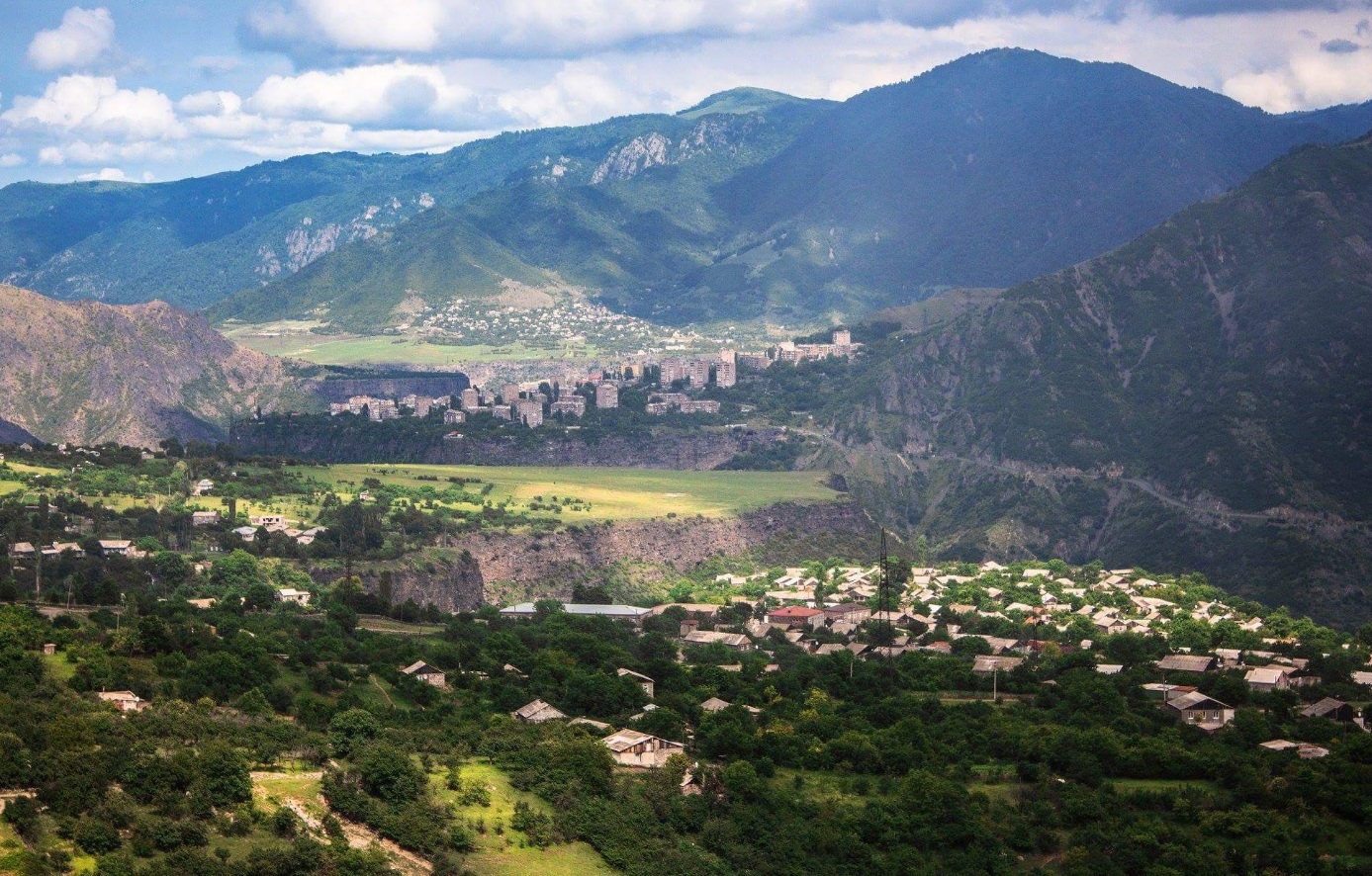 Կազմել է՝ համայնքի ղեկավար Սասուն Խեչումյանը  Հաստատվել է՝ համայնքի ավագանու  29.03.2018թ.   N 18-Ա որոշմամբԱԼԱՎԵՐԴԻ 2018թ.Համայնքի ՏԱՊ-ի մոնիթորինգի և գնահատման պլանըՍտորև, ներկայացվում է ՏԱՊ-ում ներառված յուրաքանչյուր ոլորտային ծրագրի իրականացման արդյունքային ցուցանիշների մոնիթորինգի և գնահատման վերաբերյալ տեղեկատվությունը։Աղյուսակ 8․ Համայնքի ՏԱՊ-ում ներառված ծրագրերի արդյունքային ցուցանիշների մոնիթորինգի և գնահատման վերաբերյալ տեղեկատվության ներկայացման ձևանմուշըԱլավերդի համայնքում, բացի ՏԱՊ-ում ներառած ծրագրերի, իրականացվել են մի շարք այլ ծրագրեր.Ոլորտ 1. ԸնդհանուրՈլորտ 1. ԸնդհանուրՈլորտ 1. ԸնդհանուրՈլորտ 1. ԸնդհանուրՈլորտ 1. ԸնդհանուրՈլորտ 1. ԸնդհանուրՈլորտ 1. ԸնդհանուրԾրագիր 1. Համայնքապետարանի աշխատակազմի պահպանում, հանրային որակյալ ծառայությունների մատուցումԲնակավայրերը՝ ընդհանուր համայնքայինԾրագիր 1. Համայնքապետարանի աշխատակազմի պահպանում, հանրային որակյալ ծառայությունների մատուցումԲնակավայրերը՝ ընդհանուր համայնքայինԾրագիր 1. Համայնքապետարանի աշխատակազմի պահպանում, հանրային որակյալ ծառայությունների մատուցումԲնակավայրերը՝ ընդհանուր համայնքայինԾրագիր 1. Համայնքապետարանի աշխատակազմի պահպանում, հանրային որակյալ ծառայությունների մատուցումԲնակավայրերը՝ ընդհանուր համայնքայինԾրագիր 1. Համայնքապետարանի աշխատակազմի պահպանում, հանրային որակյալ ծառայությունների մատուցումԲնակավայրերը՝ ընդհանուր համայնքայինԾրագիր 1. Համայնքապետարանի աշխատակազմի պահպանում, հանրային որակյալ ծառայությունների մատուցումԲնակավայրերը՝ ընդհանուր համայնքայինԾրագիր 1. Համայնքապետարանի աշխատակազմի պահպանում, հանրային որակյալ ծառայությունների մատուցումԲնակավայրերը՝ ընդհանուր համայնքայինԱրդյունքային ցուցանիշներըԱրդյունքային ցուցանիշները2018թ., տարեկան2018թ., տարեկան2018թ., տարեկան2018թ., տարեկանՏեսակըԱնվանումըԹիրախ․ արժեքըՓաստ. արժեքըՇեղումըՄեկնաբանությունՀամայնքապետարանի աշխատակազմի աշխատողներ (ըստ հաստիքացուցակի) 6757Համայնքի հողի հարկի և գույքահարկի գանձման ավտոմատացված համակարգեր22Համայնքապետարանի վարչական շենք և գույքԸստ գույքագրման ցուցակիԸստ գույքագրման ցուցակիՎարչական ներկայացուցիչների նստավայրերի շենքեր և գույքԸստ գույքագրման ցուցակիԸստ գույքագրման ցուցակիՏեղական հարկերի, տուրքերի և վճարների հավաքագրմամբ զբաղվող աշխատակիցներ66Հողի հարկի, գույքահարկի, տեղական տուրքերի և վճարների առկա բազաներ առկա էառկա էՀամայնքի բյուջեի սեփական եկամուտների գծով առկա ապառքներ (հազ.դրամ)57747,5968279,42Աշխատակազմում առկա համակարգիչներ 2727Աշխատակազմում առկա տեղեկատվական և հեռահաղորդակցության համակարգեր  առկա էառկա էԱշխատակազմում ֆինանսական (այդ թվում՝ գույքի) կառավարման հարցերով զբաղվող աշխատողներ44Համայնքի պաշտոնական համացանցային կայք առկա էառկա էԵլքային (քանակական)Համայնքապետարանի աշխատակազմի աշխատողների թիվը (ըստ հաստիքացուցակի) 6757Ելքային (քանակական)Անշարժ գույքի հարկի բազայում առկա անճշտությունների նվազեցում , %31Ելքային (քանակական)Համայնքի բյուջեի սեփական եկամուտների հավաքագրման փաստացի գումարների տարեկան աճ, %-ով310,52017 թվականի համեմատ սեփական եկամուտները ավելացել են 10,5%-ովԵլքային (քանակական)Հարկային պարտականությունները չկատարողների նկատմամբ համայնքի կողմից դատարան ներկայացված հայցադիմումների թիվը 905832Կազմվել է ժամանակացույց, որին համապատասխան հարկատուները կատարել են վճարումները: Արդյունքում անհրաժեշտություն չի առաջացել  դատարան  հայցադիմումներ ներկայացնելԵլքային (քանակական)Հողի հարկի բազայում առկա անճշտությունների նվազեցում, %32Ելքային (քանակական)Գույքահարկի բազայում առկա անճշտությունների նվազեցում,  %34Ելքային (քանակական)Համայնքի բյուջեի սեփական եկամուտների գծով առկա ապառքներից հավաքագրում, %516Ելքային (քանակական)Համայնքապետարանում բնակիչների սպասարկման «մեկ պատուհան» սկզբունքի կիրառումըԿիրառվում էԿիրառվում էԵլքային (քանակական)Սպասարկման կենտրոն դիմող այցելուների թիվը 10591214Ելքային (քանակական)Համայնքի պաշտոնական համացանցային կայքի առկայությունը  առկա էառկա էԵլքային (որակական)ՏԻՄ-երի գործունեության վերաբերյալ բնակիչների իրազեկվածության մակարդակի բարձրացում, %55Ելքային (որակական)ՏԻՄ-երի, համայնքապետարանի աշխատակազմի գործունեությունից, մատուցվող ծառայությունների մատչելիությունից և որակից  բնակիչների բավարարվածության աստիճանի բարձրացում (հարցումների հիման վրա), %  77Ելքային (որակական)ՏԻՄ-երի, աշխատակազմի գործունեության վերաբերյալ բնակիչների կողմից ստացվող դիմում-բողոքների թվի նվազում, %502018 թվականին դիմում բողոքներ չեն եղել Ելքային (ժամկետայնության)Համայնքի աշխատակազմի աշխատանքային օրերի թիվը տարվա ընթացքում, օր248248Ելքային (ժամկետայնության)Համայնքի ղեկավարի, ավագանու կողմից կազմակերպվող բնակիչների ընդունելությունների հաճախականությունը  շաբաթը 1 անգամԱմենօրյաՎերջնական արդյունքիԱշխատակազմը բնականոն գործել է, բարելավվել էբնակչությանը մատուցվող  հանրային ծառայությունների մատչելիությունը և որակը, %77Վերջնական արդյունքիՀամայնքի բյուջեի սեփական եկամուտների տեսակարար կշիռը համայնքի բյուջեի ընդհանուր մուտքերի կազմում,  %22,821,2Ծախսեր, հազ. դրամֆինանսավորման աղբյուրը՝ համայնքի բյուջեի միջոցներ105684,5106223,9Ոլորտ 3. Արտակարգ իրավիճակներից բնակչության պաշտպանություն և քաղաքացիական պաշտպանության կազմակերպումՈլորտ 3. Արտակարգ իրավիճակներից բնակչության պաշտպանություն և քաղաքացիական պաշտպանության կազմակերպումՈլորտ 3. Արտակարգ իրավիճակներից բնակչության պաշտպանություն և քաղաքացիական պաշտպանության կազմակերպումՈլորտ 3. Արտակարգ իրավիճակներից բնակչության պաշտպանություն և քաղաքացիական պաշտպանության կազմակերպումՈլորտ 3. Արտակարգ իրավիճակներից բնակչության պաշտպանություն և քաղաքացիական պաշտպանության կազմակերպումՈլորտ 3. Արտակարգ իրավիճակներից բնակչության պաշտպանություն և քաղաքացիական պաշտպանության կազմակերպումՈլորտ 3. Արտակարգ իրավիճակներից բնակչության պաշտպանություն և քաղաքացիական պաշտպանության կազմակերպումԾրագիր 1.  Ալավերդի համայնքի հեղեղատարների մաքրումԲնակավայրը՝ ք. ԱլավերդիԾրագիր 1.  Ալավերդի համայնքի հեղեղատարների մաքրումԲնակավայրը՝ ք. ԱլավերդիԾրագիր 1.  Ալավերդի համայնքի հեղեղատարների մաքրումԲնակավայրը՝ ք. ԱլավերդիԾրագիր 1.  Ալավերդի համայնքի հեղեղատարների մաքրումԲնակավայրը՝ ք. ԱլավերդիԾրագիր 1.  Ալավերդի համայնքի հեղեղատարների մաքրումԲնակավայրը՝ ք. ԱլավերդիԾրագիր 1.  Ալավերդի համայնքի հեղեղատարների մաքրումԲնակավայրը՝ ք. ԱլավերդիԾրագիր 1.  Ալավերդի համայնքի հեղեղատարների մաքրումԲնակավայրը՝ ք. ԱլավերդիԱրդյունքային ցուցանիշներըԱրդյունքային ցուցանիշները2018թ., տարեկան2018թ., տարեկան2018թ., տարեկան2018թ., տարեկանՏեսակըԱնվանումըԹիրախ․ արժեքըՓաստ. արժեքըՇեղումըՄեկնաբանությունՄուտքայինՀամայնքապետարանի աշխատակազմի աշխատակիցներ	33Ելքային (քանակական)Մաքրված հեղեղատարների առկայությունըԱռկա էԱռկա էԵլքային (որակական)Բնակիչների կարծիքը մաքրված հեղեղատարների վերաբերյալ /վատ, բավարար, լավ/բավարարբավարարԵլքային (ժամկետայնության)Հեղեղատարների մաքրման աշխատանքների տևողությունը 1 ամիս2,5 ամիսՎերջնական արդյունքիՀամայնքում կանխարգելվել է հեղեղների վտանգը, մաքրվել են համայնքի Ջրավազան, Խուդյակով, Բաղրամյան, Էնգելսի փողոցների և Դեբեդ թաղամասի հեղեղատարները չափի միավորը՝ % 100100Ծախսեր, հազ. դրամֆինանսավորման աղբյուրը՝ համայնքի բյուջեի միջոցներ2718,942332,0386,94Գնումների գործընթացի արդյունքում տնտեսվել են ֆինանսական միջոցներՈլորտ 3.Արտակարգ իրավիճակներից բնակչության պաշտպանություն և քաղաքացիական պաշտպանության կազմակերպումՈլորտ 3.Արտակարգ իրավիճակներից բնակչության պաշտպանություն և քաղաքացիական պաշտպանության կազմակերպումՈլորտ 3.Արտակարգ իրավիճակներից բնակչության պաշտպանություն և քաղաքացիական պաշտպանության կազմակերպումՈլորտ 3.Արտակարգ իրավիճակներից բնակչության պաշտպանություն և քաղաքացիական պաշտպանության կազմակերպումՈլորտ 3.Արտակարգ իրավիճակներից բնակչության պաշտպանություն և քաղաքացիական պաշտպանության կազմակերպումՈլորտ 3.Արտակարգ իրավիճակներից բնակչության պաշտպանություն և քաղաքացիական պաշտպանության կազմակերպումՈլորտ 3.Արտակարգ իրավիճակներից բնակչության պաշտպանություն և քաղաքացիական պաշտպանության կազմակերպումԾրագիր 2. Ալավերդի համայնքի Աքորի գյուղի 1-ին և 4-րդ փողոցների հեղեղատարների վերանորոգումԲնակավայրերը՝ գ. ԱքորիԾրագիր 2. Ալավերդի համայնքի Աքորի գյուղի 1-ին և 4-րդ փողոցների հեղեղատարների վերանորոգումԲնակավայրերը՝ գ. ԱքորիԾրագիր 2. Ալավերդի համայնքի Աքորի գյուղի 1-ին և 4-րդ փողոցների հեղեղատարների վերանորոգումԲնակավայրերը՝ գ. ԱքորիԾրագիր 2. Ալավերդի համայնքի Աքորի գյուղի 1-ին և 4-րդ փողոցների հեղեղատարների վերանորոգումԲնակավայրերը՝ գ. ԱքորիԾրագիր 2. Ալավերդի համայնքի Աքորի գյուղի 1-ին և 4-րդ փողոցների հեղեղատարների վերանորոգումԲնակավայրերը՝ գ. ԱքորիԾրագիր 2. Ալավերդի համայնքի Աքորի գյուղի 1-ին և 4-րդ փողոցների հեղեղատարների վերանորոգումԲնակավայրերը՝ գ. ԱքորիԾրագիր 2. Ալավերդի համայնքի Աքորի գյուղի 1-ին և 4-րդ փողոցների հեղեղատարների վերանորոգումԲնակավայրերը՝ գ. ԱքորիԱրդյունքային ցուցանիշներըԱրդյունքային ցուցանիշները2018թ., տարեկան2018թ., տարեկան2018թ., տարեկան2018թ., տարեկանՏեսակըԱնվանումըԹիրախ․ արժեքըՓաստ. արժեքըՇեղումըՄեկնաբանությունՄուտքայինՀամայնքապետարանի աշխատակազմի աշխատակիցներ	33Ելքային (քանակական)Վերանորոգված հեղեղատարների առկայությունը առկա էառկա էԵլքային (որակական)Բնակիչների կարծիքը վերանորոգված հեղեղատարների  վերաբերյալ  /վատ, բավարար, լավ/լավլավԵլքային (ժամկետայնության)Հեղեղատարների վերանորոգման  աշխատանքների տևողությունը 1 ամիս1 ամիսՎերջնական արդյունքիՀամայնքում կանխարգելվել է հեղեղների վտանգը, վերանորոգվել են համայնքի Աքորի գյուղի հեղեղատարները չափի միավորը՝ % 100100Ծախսեր, հազ. դրամֆինանսավորման աղբյուրը՝ համայնքի բյուջեի միջոցներ600,00518,0082,00Գնումների գործընթացի արդյունքում տնտեսվել են ֆինանսական միջոցներՈլորտ 3.Արտակարգ իրավիճակներից բնակչության պաշտպանություն և քաղաքացիական պաշտպանության կազմակերպումՈլորտ 3.Արտակարգ իրավիճակներից բնակչության պաշտպանություն և քաղաքացիական պաշտպանության կազմակերպումՈլորտ 3.Արտակարգ իրավիճակներից բնակչության պաշտպանություն և քաղաքացիական պաշտպանության կազմակերպումՈլորտ 3.Արտակարգ իրավիճակներից բնակչության պաշտպանություն և քաղաքացիական պաշտպանության կազմակերպումՈլորտ 3.Արտակարգ իրավիճակներից բնակչության պաշտպանություն և քաղաքացիական պաշտպանության կազմակերպումՈլորտ 3.Արտակարգ իրավիճակներից բնակչության պաշտպանություն և քաղաքացիական պաշտպանության կազմակերպումՈլորտ 3.Արտակարգ իրավիճակներից բնակչության պաշտպանություն և քաղաքացիական պաշտպանության կազմակերպումԾրագիր 3. Ալավերդի համայնքի Աքորի գյուղի հենապատերի վերանորոգումԲնակավայրերը՝ գ. Աքորի Ծրագիր 3. Ալավերդի համայնքի Աքորի գյուղի հենապատերի վերանորոգումԲնակավայրերը՝ գ. Աքորի Ծրագիր 3. Ալավերդի համայնքի Աքորի գյուղի հենապատերի վերանորոգումԲնակավայրերը՝ գ. Աքորի Ծրագիր 3. Ալավերդի համայնքի Աքորի գյուղի հենապատերի վերանորոգումԲնակավայրերը՝ գ. Աքորի Ծրագիր 3. Ալավերդի համայնքի Աքորի գյուղի հենապատերի վերանորոգումԲնակավայրերը՝ գ. Աքորի Ծրագիր 3. Ալավերդի համայնքի Աքորի գյուղի հենապատերի վերանորոգումԲնակավայրերը՝ գ. Աքորի Ծրագիր 3. Ալավերդի համայնքի Աքորի գյուղի հենապատերի վերանորոգումԲնակավայրերը՝ գ. Աքորի Արդյունքային ցուցանիշներըԱրդյունքային ցուցանիշները2018թ., տարեկան2018թ., տարեկան2018թ., տարեկան2018թ., տարեկանՏեսակըԱնվանումըԹիրախ․ արժեքըՓաստ. արժեքըՇեղումըՄեկնաբանությունՄուտքայինՀամայնքապետարանի աշխատակազմի աշխատակիցներ	33Ելքային (քանակական)Վերանորոգված հենապատերի առկայություն Առկա էԱռկա էԵլքային (որակական)Բնակիչների կարծիքը վերանորոգված հենապատերի վերաբերյալ /վատ, բավարար, լավ/բավարարբավարարԵլքային (ժամկետայնության)Հենապատերի վերանորոգման  աշխատանքների տևողությունը 1 ամիս2 ամիսԱնբարենպաստ եղանակների պատճառով   աշխատանքների կատարման ժամկետ սահմանվել է 2 ամիսՎերջնական արդյունքիՀամայնքում կանխարգելվել է քարաթափման և փլուզումների  վտանգը, վերանորոգվել են համայնքի Աքորի գյուղի հենապատերը, չափի միավորը՝ % 100100Ծախսեր, հազ. դրամֆինանսավորման աղբյուրը՝ համայնքի բյուջեի միջոցներ1200,00973,00227,0Գնումների գործընթացի արդյունքում տնտեսվել են ֆինանսական միջոցներՈլորտ 3.Արտակարգ իրավիճակներից բնակչության պաշտպանություն և քաղաքացիական պաշտպանության կազմակերպումՈլորտ 3.Արտակարգ իրավիճակներից բնակչության պաշտպանություն և քաղաքացիական պաշտպանության կազմակերպումՈլորտ 3.Արտակարգ իրավիճակներից բնակչության պաշտպանություն և քաղաքացիական պաշտպանության կազմակերպումՈլորտ 3.Արտակարգ իրավիճակներից բնակչության պաշտպանություն և քաղաքացիական պաշտպանության կազմակերպումՈլորտ 3.Արտակարգ իրավիճակներից բնակչության պաշտպանություն և քաղաքացիական պաշտպանության կազմակերպումՈլորտ 3.Արտակարգ իրավիճակներից բնակչության պաշտպանություն և քաղաքացիական պաշտպանության կազմակերպումՈլորտ 3.Արտակարգ իրավիճակներից բնակչության պաշտպանություն և քաղաքացիական պաշտպանության կազմակերպումԾրագիր 4. Ալավերդի համայնքի փողոցների հենապատերի թափված քարերի և գլխաքարերի վերականգնումԲնակավայրերը՝ ք. Ալավերդի Ծրագիր 4. Ալավերդի համայնքի փողոցների հենապատերի թափված քարերի և գլխաքարերի վերականգնումԲնակավայրերը՝ ք. Ալավերդի Ծրագիր 4. Ալավերդի համայնքի փողոցների հենապատերի թափված քարերի և գլխաքարերի վերականգնումԲնակավայրերը՝ ք. Ալավերդի Ծրագիր 4. Ալավերդի համայնքի փողոցների հենապատերի թափված քարերի և գլխաքարերի վերականգնումԲնակավայրերը՝ ք. Ալավերդի Ծրագիր 4. Ալավերդի համայնքի փողոցների հենապատերի թափված քարերի և գլխաքարերի վերականգնումԲնակավայրերը՝ ք. Ալավերդի Ծրագիր 4. Ալավերդի համայնքի փողոցների հենապատերի թափված քարերի և գլխաքարերի վերականգնումԲնակավայրերը՝ ք. Ալավերդի Ծրագիր 4. Ալավերդի համայնքի փողոցների հենապատերի թափված քարերի և գլխաքարերի վերականգնումԲնակավայրերը՝ ք. Ալավերդի Արդյունքային ցուցանիշներըԱրդյունքային ցուցանիշները2018թ., տարեկան2018թ., տարեկան2018թ., տարեկան2018թ., տարեկանՏեսակըԱնվանումըԹիրախ․ արժեքըՓաստ. արժեքըՇեղումըՄեկնաբանությունՄուտքայինՀամայնքապետարանի աշխատակազմի աշխատակիցներ	33Ելքային (քանակական)Հենապատերի վերականգված քարերի և գլխաքարերի առկայությունԱռկա էԱռկա էԵլքային (որակական)Բնակիչների կարծիքը վերականգնված հենապատերի թափված քարերի եվ գլխաքարերի վերաբերյալ /վատ, բավարար, լավ/լավլավԵլքային (ժամկետայնության)Հենապատերի թափված քարերի եվ գլխաքարերի վերականգնման աշխատանքների տևողությունը 2,5 ամիս3 ամիսՎերջնական արդյունքիՀամայնքում կանխարգելվել է քարաթափման և փլուզումների  վտանգը, վերականգնվել են համայնքի հենապատերի թափված քարերը և գլխաքարերը, չափի միավորը՝ % 1001387Ծախսեր, հազ. դրամֆինանսավորման աղբյուրը՝ համայնքի բյուջեի միջոցներ9946,981288,328658,66Պայմանագիրը մասնակի լուծարվել է: Լուծարման պատճառ է հանդիսացել կապալառուի պայմանագրով ստանձնած պարտավորությունների՝ աշխատանքների չկատարելը: Վերջինս, Օրենքի սահմանված կարգով, ներառվել է գնումների մասնակցելու իրավունք չունեցող անձանց ցանկում:Ոլորտ 4. Քաղաքաշինություն և կոմունալ տնտեսությունՈլորտ 4. Քաղաքաշինություն և կոմունալ տնտեսությունՈլորտ 4. Քաղաքաշինություն և կոմունալ տնտեսությունՈլորտ 4. Քաղաքաշինություն և կոմունալ տնտեսությունՈլորտ 4. Քաղաքաշինություն և կոմունալ տնտեսությունՈլորտ 4. Քաղաքաշինություն և կոմունալ տնտեսությունՈլորտ 4. Քաղաքաշինություն և կոմունալ տնտեսությունԾրագիր 1. Ալավերդի համայնքի կարիքների համար լուսատուների և հենասյուների ձեռքբերում ու տեղադրումԲնակավայրերը՝ ընդհանուր համայնքային Ծրագիր 1. Ալավերդի համայնքի կարիքների համար լուսատուների և հենասյուների ձեռքբերում ու տեղադրումԲնակավայրերը՝ ընդհանուր համայնքային Ծրագիր 1. Ալավերդի համայնքի կարիքների համար լուսատուների և հենասյուների ձեռքբերում ու տեղադրումԲնակավայրերը՝ ընդհանուր համայնքային Ծրագիր 1. Ալավերդի համայնքի կարիքների համար լուսատուների և հենասյուների ձեռքբերում ու տեղադրումԲնակավայրերը՝ ընդհանուր համայնքային Ծրագիր 1. Ալավերդի համայնքի կարիքների համար լուսատուների և հենասյուների ձեռքբերում ու տեղադրումԲնակավայրերը՝ ընդհանուր համայնքային Ծրագիր 1. Ալավերդի համայնքի կարիքների համար լուսատուների և հենասյուների ձեռքբերում ու տեղադրումԲնակավայրերը՝ ընդհանուր համայնքային Ծրագիր 1. Ալավերդի համայնքի կարիքների համար լուսատուների և հենասյուների ձեռքբերում ու տեղադրումԲնակավայրերը՝ ընդհանուր համայնքային Արդյունքային ցուցանիշներըԱրդյունքային ցուցանիշները2018թ., տարեկան2018թ., տարեկան2018թ., տարեկան2018թ., տարեկանՏեսակըԱնվանումըԹիրախ․ արժեքըՓաստ. արժեքըՇեղումըՄեկնաբանությունՄուտքային«Ալավերդու համայնքային կոմունալ տնտեսություն» ՀՈԱԿ-ի տեխնիկա և գույքըստ գույքագրման ցուցակիըստ գույքագրման ցուցակիՄուտքայինՀամայնքապետարանի աշխատակազմի աշխատակիցներ	33Ելքային (քանակական)Փողոցներում տեղադրված նոր լուսատուների քանակը, հատ 100140Ելքային (քանակական)Փողոցներում տեղադրված նոր հենասյուների քանակը, հատ 50130Ելքային (քանակական)Նոր ներկված հենասյունների թիվը, հատ 100130Ելքային (որակական)Բնակիչների բավարարվածությունը համայնքում գիշերային լուսավորվածությունից, չափի միավորը՝ %  7378Ելքային (ժամկետայնության)Ծրագրի իրականացման ժամկետը 1,5 ամիս2 ամիս0,5 ամիսԿատարվել են նախատեսվածից ավելի աշխատանքներ, համապատասխանաբար՝ նախատեսվածից ավելի  ժամանակահատվածումՎերջնական արդյունքիՀամալրված գիշերային  լուսավորության նոր  LED լուսատուների քանակ, հատ100140Ծախսեր, հազ. դրամֆինանսավորման աղբյուրը՝ համայնքի բյուջեի միջոցներ11576,1613334,871758,71Կատարվել են նախատեսվածից ավելի աշխատանքներ, որոնց համար նախատեսվել են լրացուցիչ ֆինանսական միջոցներ: Ոլորտ 4. Քաղաքաշինություն և կոմունալ տնտեսությունՈլորտ 4. Քաղաքաշինություն և կոմունալ տնտեսությունՈլորտ 4. Քաղաքաշինություն և կոմունալ տնտեսությունՈլորտ 4. Քաղաքաշինություն և կոմունալ տնտեսությունՈլորտ 4. Քաղաքաշինություն և կոմունալ տնտեսությունՈլորտ 4. Քաղաքաշինություն և կոմունալ տնտեսությունՈլորտ 4. Քաղաքաշինություն և կոմունալ տնտեսությունԾրագիր 2. Ալավերդի համայնքում արեվային ֆոտովոլտայիկ կայանի /կառուցում/ տեղադրումԲնակավայրերը՝ ք. Ալավերդի Ծրագիր 2. Ալավերդի համայնքում արեվային ֆոտովոլտայիկ կայանի /կառուցում/ տեղադրումԲնակավայրերը՝ ք. Ալավերդի Ծրագիր 2. Ալավերդի համայնքում արեվային ֆոտովոլտայիկ կայանի /կառուցում/ տեղադրումԲնակավայրերը՝ ք. Ալավերդի Ծրագիր 2. Ալավերդի համայնքում արեվային ֆոտովոլտայիկ կայանի /կառուցում/ տեղադրումԲնակավայրերը՝ ք. Ալավերդի Ծրագիր 2. Ալավերդի համայնքում արեվային ֆոտովոլտայիկ կայանի /կառուցում/ տեղադրումԲնակավայրերը՝ ք. Ալավերդի Ծրագիր 2. Ալավերդի համայնքում արեվային ֆոտովոլտայիկ կայանի /կառուցում/ տեղադրումԲնակավայրերը՝ ք. Ալավերդի Ծրագիր 2. Ալավերդի համայնքում արեվային ֆոտովոլտայիկ կայանի /կառուցում/ տեղադրումԲնակավայրերը՝ ք. Ալավերդի Արդյունքային ցուցանիշներըԱրդյունքային ցուցանիշները2018թ., տարեկան2018թ., տարեկան2018թ., տարեկան2018թ., տարեկանՏեսակըԱնվանումըԹիրախ․ արժեքըՓաստ. արժեքըՇեղումըՄեկնաբանությունՄուտքայինՀամայնքապետարանի աշխատակազմի աշխատակիցներ	33Ելքային (քանակական)Կառուցված ֆոտովոլտայիկ կայաններ, հատ  2 2 Ելքային (որակական)Բնակիչների կարծիքը կառուցված կայանների վերաբերյալ /վատ, բավարար, լավ/բավարարբավարարԵլքային (ժամկետայնության)Ծրագրի իրականացման ժամկետը 4 ամիս2 ամիսՎերջնական արդյունքիԿառուցված Ֆոտովոլտայիկ կայանների քանակ և հզորություն, հատ /կՎտ  2 /10կՎտ և 20կՎտ/2/5կՎտ և 25կՎտ/Նախատեսված էր 10 կՎտ հզորություն ունեցող կայանը տեղադրել Ալավերդու համայնքապետարանի շենքի տանիքին: Սակայն  անբարեկարգ վիճակում գտնվող տանիքի վրա հնարավոր եղավ տեղադրել միայն 5 կՎտ հզորությամբ կայան: Նախատեսված մյուս վահանակները՝ համապատասխան հզորությամբ, տեղադրվեցին  նախատեսված մյուս վայրումԾախսեր, հազ. դրամֆինանսավորման աղբյուրը՝ համայնքի բյուջեի միջոցներ16915,1913037,403877,79Գնումների գործընթացի արդյունքում տնտեսվել են ֆինանսական միջոցներՈլորտ 4. Քաղաքաշինություն և կոմունալ տնտեսությունՈլորտ 4. Քաղաքաշինություն և կոմունալ տնտեսությունՈլորտ 4. Քաղաքաշինություն և կոմունալ տնտեսությունՈլորտ 4. Քաղաքաշինություն և կոմունալ տնտեսությունՈլորտ 4. Քաղաքաշինություն և կոմունալ տնտեսությունՈլորտ 4. Քաղաքաշինություն և կոմունալ տնտեսությունՈլորտ 4. Քաղաքաշինություն և կոմունալ տնտեսությունԾրագիր 3. Ալավերդի համայնքի Սանահինի Քարե կամուրջի հարակից տարածքում պուրակի և ճեմուղիների կառուցում և կահավորումԲնակավայրերը՝ ք. Ալավերդի Ծրագիր 3. Ալավերդի համայնքի Սանահինի Քարե կամուրջի հարակից տարածքում պուրակի և ճեմուղիների կառուցում և կահավորումԲնակավայրերը՝ ք. Ալավերդի Ծրագիր 3. Ալավերդի համայնքի Սանահինի Քարե կամուրջի հարակից տարածքում պուրակի և ճեմուղիների կառուցում և կահավորումԲնակավայրերը՝ ք. Ալավերդի Ծրագիր 3. Ալավերդի համայնքի Սանահինի Քարե կամուրջի հարակից տարածքում պուրակի և ճեմուղիների կառուցում և կահավորումԲնակավայրերը՝ ք. Ալավերդի Ծրագիր 3. Ալավերդի համայնքի Սանահինի Քարե կամուրջի հարակից տարածքում պուրակի և ճեմուղիների կառուցում և կահավորումԲնակավայրերը՝ ք. Ալավերդի Ծրագիր 3. Ալավերդի համայնքի Սանահինի Քարե կամուրջի հարակից տարածքում պուրակի և ճեմուղիների կառուցում և կահավորումԲնակավայրերը՝ ք. Ալավերդի Ծրագիր 3. Ալավերդի համայնքի Սանահինի Քարե կամուրջի հարակից տարածքում պուրակի և ճեմուղիների կառուցում և կահավորումԲնակավայրերը՝ ք. Ալավերդի Արդյունքային ցուցանիշներըԱրդյունքային ցուցանիշները2018թ., տարեկան2018թ., տարեկան2018թ., տարեկան2018թ., տարեկանՏեսակըԱնվանումըԹիրախ․ արժեքըՓաստ. արժեքըՇեղումըՄեկնաբանությունՄուտքայինՀամայնքապետարանի աշխատակազմի աշխատակիցներ	3Աղբահանության խնդրի հրատապությունից ելնելով՝ համայնքապետարանը այս ծրագրի համար նախատեսված գումարը հատկացրել է աղբատար մեքենայի ձեռքբերման ծրագրին: Ելքային (քանակական)Կառուցված և կահավորված ճեմուղու և պուրակի առկայությունըԱռկա էԱղբահանության խնդրի հրատապությունից ելնելով՝ համայնքապետարանը այս ծրագրի համար նախատեսված գումարը հատկացրել է աղբատար մեքենայի ձեռքբերման ծրագրին: Ելքային (որակական)Բնակիչների կարծիքը բարեկարգված պուրակի և ճեմուղու վերաբերյալ /վատ, բավարար, լավ/լավԱղբահանության խնդրի հրատապությունից ելնելով՝ համայնքապետարանը այս ծրագրի համար նախատեսված գումարը հատկացրել է աղբատար մեքենայի ձեռքբերման ծրագրին: Ելքային (ժամկետայնության)Պուրակի կառուցման և կահավորման տևողությունը 1,5 ամիսԱղբահանության խնդրի հրատապությունից ելնելով՝ համայնքապետարանը այս ծրագրի համար նախատեսված գումարը հատկացրել է աղբատար մեքենայի ձեռքբերման ծրագրին: Ելքային (ժամկետայնության)Ճեմուղիների կառուցման և կահավորման տևողությունը1,5 ամիսԱղբահանության խնդրի հրատապությունից ելնելով՝ համայնքապետարանը այս ծրագրի համար նախատեսված գումարը հատկացրել է աղբատար մեքենայի ձեռքբերման ծրագրին: Վերջնական արդյունքիԱլավերդի համայնքի բնակչության, զբոսաշրջիկների հանգստի պայմանները բարելավվել են, բարեկարգվել է համայնքի Քարե կամուրջի տարածքը, չափի միավորը՝ % 100Աղբահանության խնդրի հրատապությունից ելնելով՝ համայնքապետարանը այս ծրագրի համար նախատեսված գումարը հատկացրել է աղբատար մեքենայի ձեռքբերման ծրագրին: Ծախսեր, հազ. դրամֆինանսավորման աղբյուրը՝ համայնքի բյուջեի միջոցներ22615,06Աղբահանության խնդրի հրատապությունից ելնելով՝ համայնքապետարանը այս ծրագրի համար նախատեսված գումարը հատկացրել է աղբատար մեքենայի ձեռքբերման ծրագրին: Ոլորտ 4. Քաղաքաշինություն և կոմունալ տնտեսությունՈլորտ 4. Քաղաքաշինություն և կոմունալ տնտեսությունՈլորտ 4. Քաղաքաշինություն և կոմունալ տնտեսությունՈլորտ 4. Քաղաքաշինություն և կոմունալ տնտեսությունՈլորտ 4. Քաղաքաշինություն և կոմունալ տնտեսությունՈլորտ 4. Քաղաքաշինություն և կոմունալ տնտեսությունՈլորտ 4. Քաղաքաշինություն և կոմունալ տնտեսությունԾրագիր 4. Ալավերդի համայնքի Երիտասարդական և Սանահին Սարահարթ թաղամասի Գայի փողոցների ճեմուղիների վերանորոգում Բնակավայրերը՝ ք. Ալավերդի Ծրագիր 4. Ալավերդի համայնքի Երիտասարդական և Սանահին Սարահարթ թաղամասի Գայի փողոցների ճեմուղիների վերանորոգում Բնակավայրերը՝ ք. Ալավերդի Ծրագիր 4. Ալավերդի համայնքի Երիտասարդական և Սանահին Սարահարթ թաղամասի Գայի փողոցների ճեմուղիների վերանորոգում Բնակավայրերը՝ ք. Ալավերդի Ծրագիր 4. Ալավերդի համայնքի Երիտասարդական և Սանահին Սարահարթ թաղամասի Գայի փողոցների ճեմուղիների վերանորոգում Բնակավայրերը՝ ք. Ալավերդի Ծրագիր 4. Ալավերդի համայնքի Երիտասարդական և Սանահին Սարահարթ թաղամասի Գայի փողոցների ճեմուղիների վերանորոգում Բնակավայրերը՝ ք. Ալավերդի Ծրագիր 4. Ալավերդի համայնքի Երիտասարդական և Սանահին Սարահարթ թաղամասի Գայի փողոցների ճեմուղիների վերանորոգում Բնակավայրերը՝ ք. Ալավերդի Ծրագիր 4. Ալավերդի համայնքի Երիտասարդական և Սանահին Սարահարթ թաղամասի Գայի փողոցների ճեմուղիների վերանորոգում Բնակավայրերը՝ ք. Ալավերդի Արդյունքային ցուցանիշներըԱրդյունքային ցուցանիշները2018թ., տարեկան2018թ., տարեկան2018թ., տարեկան2018թ., տարեկանՏեսակըԱնվանումըԹիրախ․ արժեքըՓաստ. արժեքըՇեղումըՄեկնաբանությունՄուտքայինՀամայնքապետարանի աշխատակազմի աշխատակիցներ	33Ելքային (քանակական)Ալավերդի համայնքի Երիտասարդական և Սանահին Սարահարթ թաղամասի Գայի փողոցների վերանորոգված ճեմուղիների առկայությունըԱռկա էԱռկա էԵլքային (որակական)Բնակիչների կարծիքը վերանորոգված ճեմուղիենրի վերաբերյալ /վատ, բավարար, լավ/լավլավԵլքային (ժամկետայնության)Ալավերդի համայնքի Երիտասարդական եվ Սանահին Սարահարթ թաղամասի Գայի փողոցների ճեմուղիների վերանորոգման տևողությունը 2,5 ամիս4 ամիս1,5 ամիսԵղանակային անբարենպաստ պայմանների պատճառով տրամադրվել է աշխատանքների կատարման լրացուցիչ ժամանակՎերջնական արդյունքիԱլավերդի համայնքի Երիտասարդական և Սանահին Սարահարթ թաղամասի Գայի փողոցների ճեմուղիներ դարձել են հարմարավետ և անցանելի, չափի միավորը՝ %  100100100 տոկոսով հարմարավետ և անցանելի են դարձել ճեմուղիների ծրագրով նախատեսված հատվածները Ծախսեր, հազ. դրամֆինանսավորման աղբյուրը՝ համայնքի բյուջեի միջոցներ20000,0016164,003836,00Գնումների գործընթացի արդյունքում տնտեսվել են ֆինանսական միջոցներՈլորտ 4. Քաղաքաշինություն և կոմունալ տնտեսությունՈլորտ 4. Քաղաքաշինություն և կոմունալ տնտեսությունՈլորտ 4. Քաղաքաշինություն և կոմունալ տնտեսությունՈլորտ 4. Քաղաքաշինություն և կոմունալ տնտեսությունՈլորտ 4. Քաղաքաշինություն և կոմունալ տնտեսությունՈլորտ 4. Քաղաքաշինություն և կոմունալ տնտեսությունՈլորտ 4. Քաղաքաշինություն և կոմունալ տնտեսությունԾրագիր 5. Ալավերդի համայնքի Զորավար-Անդրանիկ փողոցի աստիճանների և աստիճանահարթակի  կապիտալ վերանորոգում Բնակավայրերը՝ ք. Ալավերդի Ծրագիր 5. Ալավերդի համայնքի Զորավար-Անդրանիկ փողոցի աստիճանների և աստիճանահարթակի  կապիտալ վերանորոգում Բնակավայրերը՝ ք. Ալավերդի Ծրագիր 5. Ալավերդի համայնքի Զորավար-Անդրանիկ փողոցի աստիճանների և աստիճանահարթակի  կապիտալ վերանորոգում Բնակավայրերը՝ ք. Ալավերդի Ծրագիր 5. Ալավերդի համայնքի Զորավար-Անդրանիկ փողոցի աստիճանների և աստիճանահարթակի  կապիտալ վերանորոգում Բնակավայրերը՝ ք. Ալավերդի Ծրագիր 5. Ալավերդի համայնքի Զորավար-Անդրանիկ փողոցի աստիճանների և աստիճանահարթակի  կապիտալ վերանորոգում Բնակավայրերը՝ ք. Ալավերդի Ծրագիր 5. Ալավերդի համայնքի Զորավար-Անդրանիկ փողոցի աստիճանների և աստիճանահարթակի  կապիտալ վերանորոգում Բնակավայրերը՝ ք. Ալավերդի Ծրագիր 5. Ալավերդի համայնքի Զորավար-Անդրանիկ փողոցի աստիճանների և աստիճանահարթակի  կապիտալ վերանորոգում Բնակավայրերը՝ ք. Ալավերդի Արդյունքային ցուցանիշներըԱրդյունքային ցուցանիշները2018թ., տարեկան2018թ., տարեկան2018թ., տարեկան2018թ., տարեկանՏեսակըԱնվանումըԹիրախ․ արժեքըՓաստ. արժեքըՇեղումըՄեկնաբանությունՄուտքայինՀամայնքապետարանի աշխատակազմի աշխատակիցներ	33Ելքային (քանակական)Ալավերդի համայնքի Զորավար-Անդրանիկ փողոցի աստիճանների և աստիճանահարթակի առկայությունըԱռկա էԱռկա էԵլքային (որակական)Բնակիչների կարծիքը վերանորոգված աստիճանների և աստիճանահարթակի վերաբերյալ /վատ, բավարար, լավ/լավլավԵլքային (ժամկետայնության)Ալավերդի համայնքի Զորավար-Անդրանիկ փողոցի աստիճանների և աստիճանահարթակի վերանորոգման տևողությունը 1,5 ամիս2 ամիսՎերջնական արդյունքիԱլավերդի համայնքի Զորավար-Անդրանիկ փողոցի աստիճանները և աստիճանահարթակը դարձել են հարմարավետ, անվտանգ և անցանելի, չափի միավորը՝ %100100Ծախսեր, հազ. դրամֆինանսավորման աղբյուրը՝ համայնքի բյուջեի միջոցներ5200,005721,00521,00Պատվիրված նախագծա-նախահաշվային փաստաթղթերը փաստում էին, որ նշված ծրագրի իրականացման համար նախատեսված ֆինանսական միջոցները բավարար չեն, ինչի պատճառով նախատեսվել են լրացուցիչ ֆինանսական միջոցներՈլորտ 4. Քաղաքաշինություն և կոմունալ տնտեսություն  Ոլորտ 4. Քաղաքաշինություն և կոմունալ տնտեսություն  Ոլորտ 4. Քաղաքաշինություն և կոմունալ տնտեսություն  Ոլորտ 4. Քաղաքաշինություն և կոմունալ տնտեսություն  Ոլորտ 4. Քաղաքաշինություն և կոմունալ տնտեսություն  Ոլորտ 4. Քաղաքաշինություն և կոմունալ տնտեսություն  Ոլորտ 4. Քաղաքաշինություն և կոմունալ տնտեսություն  Ծրագիր 6. Ալավերդի համայնքի բազմաբնակարան շենքերի տանիքների ներկապատումԲնակավայրերը՝ ք. Ալավերդի Ծրագիր 6. Ալավերդի համայնքի բազմաբնակարան շենքերի տանիքների ներկապատումԲնակավայրերը՝ ք. Ալավերդի Ծրագիր 6. Ալավերդի համայնքի բազմաբնակարան շենքերի տանիքների ներկապատումԲնակավայրերը՝ ք. Ալավերդի Ծրագիր 6. Ալավերդի համայնքի բազմաբնակարան շենքերի տանիքների ներկապատումԲնակավայրերը՝ ք. Ալավերդի Ծրագիր 6. Ալավերդի համայնքի բազմաբնակարան շենքերի տանիքների ներկապատումԲնակավայրերը՝ ք. Ալավերդի Ծրագիր 6. Ալավերդի համայնքի բազմաբնակարան շենքերի տանիքների ներկապատումԲնակավայրերը՝ ք. Ալավերդի Ծրագիր 6. Ալավերդի համայնքի բազմաբնակարան շենքերի տանիքների ներկապատումԲնակավայրերը՝ ք. Ալավերդի Արդյունքային ցուցանիշներըԱրդյունքային ցուցանիշները2018թ., տարեկան2018թ., տարեկան2018թ., տարեկան2018թ., տարեկանՏեսակըԱնվանումըԹիրախ․ արժեքըՓաստ. արժեքըՇեղումըՄեկնաբանությունՄուտքայինՀամայնքապետարանի աշխատակազմի աշխատակիցներ	33Ելքային (քանակական)Ալավերդի համայնքի բազմաբնակարան 11 շենքերի ներկապատված տանքիների առկայությունԱռկա էԱռկա էԵլքային (որակական)Բնակիչների կարծիքը ներկապատված տանքիների վերաբերյալ /վատ, բավարար, լավ/բավարարբավարարԵլքային (ժամկետայնության)Ալավերդի համայնքի բազմաբնակարան շենքերի տանիքների ներկապատման տևողությունը 1,5 ամիս1,3 ամիսՎերջնական արդյունքիԱլավերդի համայնքի շենքի տանիքները ներկապատվել են և պաշտպանված են կոռոզիայից, չափի միավորը՝ շենքի տանիք   11 շենքի տանիք11 շենքի տանիքԾախսեր, հազ. դրամֆինանսավորման աղբյուրը՝ համայնքի բյուջեի միջոցներ10000,005388,004612,00Գնումների գործընթացի արդյունքում տնտեսվել են ֆինանսական միջոցներՈլորտ 6. ՏրանսպորտՈլորտ 6. ՏրանսպորտՈլորտ 6. ՏրանսպորտՈլորտ 6. ՏրանսպորտՈլորտ 6. ՏրանսպորտՈլորտ 6. ՏրանսպորտՈլորտ 6. ՏրանսպորտԾրագիր 1. Ալավերդի համայնքի Թումանյան փողոցի ճանապարհի կապիտալ վերանորոգում Բնակավայրերը՝ ք.Ալավերդի Ծրագիր 1. Ալավերդի համայնքի Թումանյան փողոցի ճանապարհի կապիտալ վերանորոգում Բնակավայրերը՝ ք.Ալավերդի Ծրագիր 1. Ալավերդի համայնքի Թումանյան փողոցի ճանապարհի կապիտալ վերանորոգում Բնակավայրերը՝ ք.Ալավերդի Ծրագիր 1. Ալավերդի համայնքի Թումանյան փողոցի ճանապարհի կապիտալ վերանորոգում Բնակավայրերը՝ ք.Ալավերդի Ծրագիր 1. Ալավերդի համայնքի Թումանյան փողոցի ճանապարհի կապիտալ վերանորոգում Բնակավայրերը՝ ք.Ալավերդի Ծրագիր 1. Ալավերդի համայնքի Թումանյան փողոցի ճանապարհի կապիտալ վերանորոգում Բնակավայրերը՝ ք.Ալավերդի Ծրագիր 1. Ալավերդի համայնքի Թումանյան փողոցի ճանապարհի կապիտալ վերանորոգում Բնակավայրերը՝ ք.Ալավերդի Արդյունքային ցուցանիշներըԱրդյունքային ցուցանիշները2018թ., տարեկան2018թ., տարեկան2018թ., տարեկան2018թ., տարեկանՏեսակըԱնվանումըԹիրախ․ արժեքըՓաստ. արժեքըՇեղումըՄեկնաբանությունՄուտքայինՏրանսպորտի, կապի և տեղեկատվական տեխնոլոգիաների նախարարության                                           կողմից  ներդրում289000,00 հազ. դրամ220000,00 հազ. դրամԵլքային (քանակական)Վերանորոգված Թումանյան փողոցի ճանապարհի երկարությունը, կմ2.52.5Ելքային (որակական)Բնակիչների բավարարվածությունը վերանորոգված ճանապարհների անցանելիության վիճակից, %100100Ելքային (ժամկետայնության)Ծրագրի իրականացման ժամկետը 4 ամիս4 ամիսՎերջնական արդյունքիԱպահովվել է Ալավերդի քաղաքի Թումանյան փողոցի 2,5 կմ երկարությամբ  ճանապարհներով երթևեկելու ծառայության մատուցումը, %-ով100100Ծախսեր, հազ. դրամֆինանսավորման աղբյուրը՝  Տրանսպորտի, կապի և տեղեկատվական տեխնոլոգիաների նախարարություն                                           289000,00220000,0067000,00Գնումների գործընթացի արդյունքում տնտեսվել են ֆինանսական միջոցներՈլորտ 7. Առևտուր և ծառայություններՈլորտ 7. Առևտուր և ծառայություններՈլորտ 7. Առևտուր և ծառայություններՈլորտ 7. Առևտուր և ծառայություններՈլորտ 7. Առևտուր և ծառայություններՈլորտ 7. Առևտուր և ծառայություններՈլորտ 7. Առևտուր և ծառայություններԾրագիր 1.  Ալավերդի համայնքի Սայաթ-Նովա փողոցի նախկին զբոսայգու հարակից տարածքում շուկայի կառուցումԲնակավայրը՝ Ընդհանուր համայնքային Ծրագիր 1.  Ալավերդի համայնքի Սայաթ-Նովա փողոցի նախկին զբոսայգու հարակից տարածքում շուկայի կառուցումԲնակավայրը՝ Ընդհանուր համայնքային Ծրագիր 1.  Ալավերդի համայնքի Սայաթ-Նովա փողոցի նախկին զբոսայգու հարակից տարածքում շուկայի կառուցումԲնակավայրը՝ Ընդհանուր համայնքային Ծրագիր 1.  Ալավերդի համայնքի Սայաթ-Նովա փողոցի նախկին զբոսայգու հարակից տարածքում շուկայի կառուցումԲնակավայրը՝ Ընդհանուր համայնքային Ծրագիր 1.  Ալավերդի համայնքի Սայաթ-Նովա փողոցի նախկին զբոսայգու հարակից տարածքում շուկայի կառուցումԲնակավայրը՝ Ընդհանուր համայնքային Ծրագիր 1.  Ալավերդի համայնքի Սայաթ-Նովա փողոցի նախկին զբոսայգու հարակից տարածքում շուկայի կառուցումԲնակավայրը՝ Ընդհանուր համայնքային Ծրագիր 1.  Ալավերդի համայնքի Սայաթ-Նովա փողոցի նախկին զբոսայգու հարակից տարածքում շուկայի կառուցումԲնակավայրը՝ Ընդհանուր համայնքային Արդյունքային ցուցանիշներըԱրդյունքային ցուցանիշները2018թ., տարեկան2018թ., տարեկան2018թ., տարեկան2018թ., տարեկանՏեսակըԱնվանումըԹիրախ․ արժեքըՓաստ. արժեքըՇեղումըՄեկնաբանությունՄուտքայինՀամայնքի կողմից հողատարածքի հատկացում/այո, ոչ/այոայոՇուկայի կառուցման աշխատանքները կավարտվեն 2019 թվականի փետրվարի 20-ինՄուտքայինՀամայնքապետարանի աշխատակազմի աշխատակիցներ	33Շուկայի կառուցման աշխատանքները կավարտվեն 2019 թվականի փետրվարի 20-ինԵլքային (քանակական)Ալավերդի համայնքում շուկայի առկայությունԱռկա էԱռկա չէՇուկայի կառուցման աշխատանքները կավարտվեն 2019 թվականի փետրվարի 20-ինԵլքային (քանակական)Շուկայում սանհանգույցի առկայությունըԱռկա էԱռկա չէՇուկայի կառուցման աշխատանքները կավարտվեն 2019 թվականի փետրվարի 20-ինԵլքային (քանակական)Շուկայում լուսավորության համակարգի առկայությունըԱռկա էԱռկա չէՇուկայի կառուցման աշխատանքները կավարտվեն 2019 թվականի փետրվարի 20-ինԵլքային (որակական)Բնակիչների կարծիքը շուկայի ծառայության վերաբերյալ /վատ, բավարար, լավ/բավարար-Շուկայի կառուցման աշխատանքները կավարտվեն 2019 թվականի փետրվարի 20-ինԵլքային (ժամկետայնության)Ծրագրի իրականացման ժամկետը 2 ամիս2 ամիսՇուկայի կառուցման աշխատանքները կավարտվեն 2019 թվականի փետրվարի 20-ինՎերջնական արդյունքիՇուկան կառուցվել է, համայնքի բնակչությունը հնարավորություն ունի իրացնելու արտադրված գյուղմթերքները, այո/ոչայո-Շուկայի կառուցման աշխատանքները կավարտվեն 2019 թվականի փետրվարի 20-ինԾախսեր, հազ. դրամֆինանսավորման աղբյուրը՝ համայնքի բյուջեի միջոցներ10000,007383,202616,80Գնումների գործընթացի արդյունքում տնտեսվել են ֆինանսական միջոցներՈլորտ 8.ԿրթությունՈլորտ 8.ԿրթությունՈլորտ 8.ԿրթությունՈլորտ 8.ԿրթությունՈլորտ 8.ԿրթությունՈլորտ 8.ԿրթությունՈլորտ 8.ԿրթությունԾրագիր 1. Համայնքում նախադպրոցական կրթության  ծառայության մատուցում Բնակավայրերը՝  ք. Ալավերդի, գ. Աքորի, գ. Հաղպատ Ծրագիր 1. Համայնքում նախադպրոցական կրթության  ծառայության մատուցում Բնակավայրերը՝  ք. Ալավերդի, գ. Աքորի, գ. Հաղպատ Ծրագիր 1. Համայնքում նախադպրոցական կրթության  ծառայության մատուցում Բնակավայրերը՝  ք. Ալավերդի, գ. Աքորի, գ. Հաղպատ Ծրագիր 1. Համայնքում նախադպրոցական կրթության  ծառայության մատուցում Բնակավայրերը՝  ք. Ալավերդի, գ. Աքորի, գ. Հաղպատ Ծրագիր 1. Համայնքում նախադպրոցական կրթության  ծառայության մատուցում Բնակավայրերը՝  ք. Ալավերդի, գ. Աքորի, գ. Հաղպատ Ծրագիր 1. Համայնքում նախադպրոցական կրթության  ծառայության մատուցում Բնակավայրերը՝  ք. Ալավերդի, գ. Աքորի, գ. Հաղպատ Ծրագիր 1. Համայնքում նախադպրոցական կրթության  ծառայության մատուցում Բնակավայրերը՝  ք. Ալավերդի, գ. Աքորի, գ. Հաղպատ Արդյունքային ցուցանիշներըԱրդյունքային ցուցանիշները2018թ., տարեկան2018թ., տարեկան2018թ., տարեկան2018թ., տարեկանՏեսակըԱնվանումըԹիրախ․ արժեքըՓաստ. արժեքըՇեղումըՄեկնաբանությունՄուտքայինՆՈՒՀ ՀՈԱԿ-ների աշխատակազմերի աշխատակիցներ121128ՄուտքայինՆՈՒՀ ՀՈԱԿ-ների շենքեր և գույքըստ գույքագրման ցուցակիըստ գույքագրման ցուցակիԵլքային (քանակական)ՆՈՒՀ ՀՈԱԿ-ների աշխատակիցների թիվը 121128Ելքային (քանակական)ՆՈՒՀ ՀՈԱԿ-ների մանկավարժների թիվը 5255Ելքային (քանակական)ՆՈՒՀ ՀՈԱԿ-ների խմբերի թիվը 2020Ելքային (քանակական)ՆՈՒՀ ՀՈԱԿ-ներ հաճախող երեխաների թիվը 482537Ելքային (քանակական)Մեկ երեխայի հաշվով սննդի օրական ծախսերը,  դրամ 289289Ելքային (որակական)Մատուցվող ծառայության համապատասխանությունը օրենսդրական պահանջներին, սահմանված նորմատիվներին, կարգերին և չափորոշիչներինամբողջությամբամբողջությամբԵլքային (ժամկետայնության)Նախադպրոցական կրթության ծառայության մատուցման օրերի թիվը տարվա ընթացքում248248Ելքային (ժամկետայնության)ՆՈՒՀ ՀՈԱԿ-ների տարեկան ջեռուցման օրերի թիվը120120Ելքային (ժամկետայնության)Ծրագրի իրականացման ժամկետը, տարի11Վերջնական արդյունքիԱպահովվել է համայնքի բնակչությանը նախադպրոցական կրթության ծառայությունների մատուցումը և հասանելիությունը, % 93,293,2Ծախսեր, հազ. դրամֆինանսավորման աղբյուրը՝ համայնքի բյուջեի միջոցներ132661,90136711,602018թվականի չորրորդ եռամսյակում Ալավերդի համայնքում բացվել է նոր մանկապարտեզ, ինչի արդյունքում ավելացել է նախադպրոցական կրթության ֆինանսավորումը Ոլորտ 8.ԿրթությունՈլորտ 8.ԿրթությունՈլորտ 8.ԿրթությունՈլորտ 8.ԿրթությունՈլորտ 8.ԿրթությունՈլորտ 8.ԿրթությունԾրագիր 2. Համայնքում արտադպրոցական դաստիարակության ծառայության մատուցումԲնակավայրը՝ ք. Ալավերդի, գ. Աքորի Ծրագիր 2. Համայնքում արտադպրոցական դաստիարակության ծառայության մատուցումԲնակավայրը՝ ք. Ալավերդի, գ. Աքորի Ծրագիր 2. Համայնքում արտադպրոցական դաստիարակության ծառայության մատուցումԲնակավայրը՝ ք. Ալավերդի, գ. Աքորի Ծրագիր 2. Համայնքում արտադպրոցական դաստիարակության ծառայության մատուցումԲնակավայրը՝ ք. Ալավերդի, գ. Աքորի Ծրագիր 2. Համայնքում արտադպրոցական դաստիարակության ծառայության մատուցումԲնակավայրը՝ ք. Ալավերդի, գ. Աքորի Ծրագիր 2. Համայնքում արտադպրոցական դաստիարակության ծառայության մատուցումԲնակավայրը՝ ք. Ալավերդի, գ. Աքորի Արդյունքային ցուցանիշներըԱրդյունքային ցուցանիշները2018թ., տարեկան2018թ., տարեկան2018թ., տարեկան2018թ., տարեկան2018թ., տարեկանՏեսակըԱնվանումըԹիրախ․ արժեքըՓաստ. արժեքըՇեղումըՄեկնաբանությունՄեկնաբանությունՄուտքայինԱլավերդի համայնքի արտադպրոցական ուսումնական հաստատություններում աշխատոքների թիվ9285ՄուտքայինԱլավերդի համայնքի արտադպրոցական ուսումնական հաստատությունների   շենք և գույքըստ գույքագրման ցուցակիըստ գույքագրման ցուցակիԵլքային (քանակական)ՀՈԱԿ-ի աշխատակիցների թիվը9285Ելքային (քանակական)ՀՈԱԿ հաճախող երեխաների թիվը524601Ելքային (որակական)Ծնողների կարծիքը մատուցվող ծառայության վերաբերյալ /վատ, բավարար, լավ/բավարարբավարարԵլքային (ժամկետայնության)Ծառայության մատուցման օրերի թիվը տարվա ընթացքում248248Ելքային (ժամկետայնության)Ծրագրի իրականացման ժամկետը, տարի11Վերջնական արդյունքիՀամայնքային  ՀՈԱԿ-ների  գործունեությամբ ապահովվել է համայնքի բնակչությանը արտադպրոցական դաստիարակության ծառայության մատուցումը և հասանելիությունը, %8787Ծախսեր, հազ. դրամֆինանսավորման աղբյուրը՝ համայնքի բյուջեի միջոցներ96241,8096491,80Ոլորտ 9. Մշակույթ և երիտասարդության հետ տարվող աշխատանքներՈլորտ 9. Մշակույթ և երիտասարդության հետ տարվող աշխատանքներՈլորտ 9. Մշակույթ և երիտասարդության հետ տարվող աշխատանքներՈլորտ 9. Մշակույթ և երիտասարդության հետ տարվող աշխատանքներՈլորտ 9. Մշակույթ և երիտասարդության հետ տարվող աշխատանքներՈլորտ 9. Մշակույթ և երիտասարդության հետ տարվող աշխատանքներՈլորտ 9. Մշակույթ և երիտասարդության հետ տարվող աշխատանքներԾրագիր 1.  Համայնքում մշակույթի ոլորտի ծառայության մատուցումԲնակավայրը՝ ընդհանուր համայնքային Ծրագիր 1.  Համայնքում մշակույթի ոլորտի ծառայության մատուցումԲնակավայրը՝ ընդհանուր համայնքային Ծրագիր 1.  Համայնքում մշակույթի ոլորտի ծառայության մատուցումԲնակավայրը՝ ընդհանուր համայնքային Ծրագիր 1.  Համայնքում մշակույթի ոլորտի ծառայության մատուցումԲնակավայրը՝ ընդհանուր համայնքային Ծրագիր 1.  Համայնքում մշակույթի ոլորտի ծառայության մատուցումԲնակավայրը՝ ընդհանուր համայնքային Ծրագիր 1.  Համայնքում մշակույթի ոլորտի ծառայության մատուցումԲնակավայրը՝ ընդհանուր համայնքային Ծրագիր 1.  Համայնքում մշակույթի ոլորտի ծառայության մատուցումԲնակավայրը՝ ընդհանուր համայնքային Արդյունքային ցուցանիշներըԱրդյունքային ցուցանիշները2018թ., տարեկան2018թ., տարեկան2018թ., տարեկան2018թ., տարեկանՏեսակըԱնվանումըԹիրախ․ արժեքըՓաստ. արժեքըՇեղումըՄեկնաբանությունՄուտքայինՀՈԱԿ-ների աշխատակազմերի աշխատակիցներ5857ՄուտքայինՀՈԱԿ-ների շենքեր և գույքըստ գույքագրման ցուցակիըստ գույքագրման ցուցակիԵլքային (քանակական)ՀՈԱԿ-ների աշխատակիցների թիվը5857Ելքային (որակական)Համայնքի բնակիչների կարծիքը մատուցվող ծառայության վերաբերյալ /վատ, բավարար, լավ/բավարարբավարարԵլքային (ժամկետայնության)Ծառայության մատուցման օրերի թիվը տարվա ընթացքում 248248Ելքային (ժամկետայնության)Ծրագրի իրականացման ժամկետը, տարի11Վերջնական արդյունքիԱպահովվել է համայնքի բնակչությանը մշակութային ծառայությունների մատուցումը և հասանելիությունը, %7878Ծախսեր, հազ. դրամֆինանսավորման աղբյուրը՝ համայնքի բյուջեի միջոցներ50856,0054557,60Ոլորտ 10. ԱռողջապահությունՈլորտ 10. ԱռողջապահությունՈլորտ 10. ԱռողջապահությունՈլորտ 10. ԱռողջապահությունՈլորտ 10. ԱռողջապահությունՈլորտ 10. ԱռողջապահությունՈլորտ 10. ԱռողջապահությունԾրագիր 1.  Ալավերդի համայնքի բնակիչներին առողջարանային բուժման ուղեգրերի տրամադրումԲնակավայրը՝ ք. Ալավերդի Ծրագիր 1.  Ալավերդի համայնքի բնակիչներին առողջարանային բուժման ուղեգրերի տրամադրումԲնակավայրը՝ ք. Ալավերդի Ծրագիր 1.  Ալավերդի համայնքի բնակիչներին առողջարանային բուժման ուղեգրերի տրամադրումԲնակավայրը՝ ք. Ալավերդի Ծրագիր 1.  Ալավերդի համայնքի բնակիչներին առողջարանային բուժման ուղեգրերի տրամադրումԲնակավայրը՝ ք. Ալավերդի Ծրագիր 1.  Ալավերդի համայնքի բնակիչներին առողջարանային բուժման ուղեգրերի տրամադրումԲնակավայրը՝ ք. Ալավերդի Ծրագիր 1.  Ալավերդի համայնքի բնակիչներին առողջարանային բուժման ուղեգրերի տրամադրումԲնակավայրը՝ ք. Ալավերդի Ծրագիր 1.  Ալավերդի համայնքի բնակիչներին առողջարանային բուժման ուղեգրերի տրամադրումԲնակավայրը՝ ք. Ալավերդի Արդյունքային ցուցանիշներըԱրդյունքային ցուցանիշները2018թ., տարեկան2018թ., տարեկան2018թ., տարեկան2018թ., տարեկանՏեսակըԱնվանումըԹիրախ․ արժեքըՓաստ. արժեքըՇեղումըՄեկնաբանությունՄուտքայինՀամայնքապետարանի աշխատակազմի աշխատակիցներ	22Ելքային (քանակական)Հանգիստը և բուժումը կազմակերպած բանկիչներ527826Հաշվի առնելով առողջարանային բուժման ուղեգրեր ստանալու դիմումների քանակը՝ բնապահպանական ծրագրերից տնտեսված միջոցներով նախատեսվել են լրացուցիչ 26 ուղեգիրԵլքային (որակական)Համայնքի բնակիչների կարծիքը մատուցվող ծառայության վերաբերյալ /վատ, բավարար, լավ/բավարարբավարարԵլքային (ժամկետայնության)Բնակիչների հանգստի կազմակերպման օրերի թիվ1212Վերջնական արդյունքիԱպահովվել է համայնքի  բնակիչների հանգիստը և բուժումը առողջարանային բուժման ուղեգրերի տրամադրման միջոցով, մարդ5278Ծախսեր, հազ. դրամֆինանսավորման աղբյուրը՝ համայնքի բյուջեի միջոցներ10000,0014882,404882,40Հաշվի առնելով առողջարանային բուժման ուղեգրեր ստանալու դիմումների քանակը՝ բնապահպանական ծրագրերից տնտեսված միջոցներից նախատեսվել են լրացուցիչ 26 ուղեգրերի համապատասխան ֆինանսական միջոցներՈլորտ 10. ԱռողջապահությունՈլորտ 10. ԱռողջապահությունՈլորտ 10. ԱռողջապահությունՈլորտ 10. ԱռողջապահությունՈլորտ 10. ԱռողջապահությունՈլորտ 10. ԱռողջապահությունՈլորտ 10. ԱռողջապահությունԾրագիր 2.  Առողջության ամրապնդման նպատակով ամառային ճամբարներում Ալավերդի համայնքի երեխաների հանգստի կազմակերպումԲնակավայրը՝ ք. Ալավերդի Ծրագիր 2.  Առողջության ամրապնդման նպատակով ամառային ճամբարներում Ալավերդի համայնքի երեխաների հանգստի կազմակերպումԲնակավայրը՝ ք. Ալավերդի Ծրագիր 2.  Առողջության ամրապնդման նպատակով ամառային ճամբարներում Ալավերդի համայնքի երեխաների հանգստի կազմակերպումԲնակավայրը՝ ք. Ալավերդի Ծրագիր 2.  Առողջության ամրապնդման նպատակով ամառային ճամբարներում Ալավերդի համայնքի երեխաների հանգստի կազմակերպումԲնակավայրը՝ ք. Ալավերդի Ծրագիր 2.  Առողջության ամրապնդման նպատակով ամառային ճամբարներում Ալավերդի համայնքի երեխաների հանգստի կազմակերպումԲնակավայրը՝ ք. Ալավերդի Ծրագիր 2.  Առողջության ամրապնդման նպատակով ամառային ճամբարներում Ալավերդի համայնքի երեխաների հանգստի կազմակերպումԲնակավայրը՝ ք. Ալավերդի Ծրագիր 2.  Առողջության ամրապնդման նպատակով ամառային ճամբարներում Ալավերդի համայնքի երեխաների հանգստի կազմակերպումԲնակավայրը՝ ք. Ալավերդի Արդյունքային ցուցանիշներըԱրդյունքային ցուցանիշները2018թ., տարեկան2018թ., տարեկան2018թ., տարեկան2018թ., տարեկանՏեսակըԱնվանումըԹիրախ․ արժեքըՓաստ. արժեքըՇեղումըՄեկնաբանությունՄուտքայինՀամայնքապետարանի աշխատակազմի աշխատակիցներ	22Ելքային (քանակական)Ամառային ճամբարներում հանգիստը կազմակերպած երեխաներ133133Ելքային (որակական)Համայնքի բնակիչների կարծիքը մատուցվող ծառայության վերաբերյալ /վատ, բավարար, լավ/բավարարբավարարԵլքային (ժամկետայնության)Երեխաների հանգստի կազմակերպման օրերի թիվ1010Վերջնական արդյունքիԱպահովվել է համայնքի  երեխաների հանգիստը ամառային ճամբարներում, մարդ133133Ծախսեր, հազ. դրամֆինանսավորման աղբյուրը՝ համայնքի բյուջեի միջոցներ8000,007754.50245,50Գնումների գործընթացի արդյունքում տնտեսվել են ֆինանսական միջոցներՈլորտ 11. Ֆիզիկական կուլտուրա և սպորտՈլորտ 11. Ֆիզիկական կուլտուրա և սպորտՈլորտ 11. Ֆիզիկական կուլտուրա և սպորտՈլորտ 11. Ֆիզիկական կուլտուրա և սպորտՈլորտ 11. Ֆիզիկական կուլտուրա և սպորտՈլորտ 11. Ֆիզիկական կուլտուրա և սպորտՈլորտ 11. Ֆիզիկական կուլտուրա և սպորտԾրագիր 1.  Ալավերդի համայնքում երեխաների և մեծահասակների համար մարզահրապարակների կառուցումԲնակավայրը՝ ք. Ալավերդի Ծրագիր 1.  Ալավերդի համայնքում երեխաների և մեծահասակների համար մարզահրապարակների կառուցումԲնակավայրը՝ ք. Ալավերդի Ծրագիր 1.  Ալավերդի համայնքում երեխաների և մեծահասակների համար մարզահրապարակների կառուցումԲնակավայրը՝ ք. Ալավերդի Ծրագիր 1.  Ալավերդի համայնքում երեխաների և մեծահասակների համար մարզահրապարակների կառուցումԲնակավայրը՝ ք. Ալավերդի Ծրագիր 1.  Ալավերդի համայնքում երեխաների և մեծահասակների համար մարզահրապարակների կառուցումԲնակավայրը՝ ք. Ալավերդի Ծրագիր 1.  Ալավերդի համայնքում երեխաների և մեծահասակների համար մարզահրապարակների կառուցումԲնակավայրը՝ ք. Ալավերդի Ծրագիր 1.  Ալավերդի համայնքում երեխաների և մեծահասակների համար մարզահրապարակների կառուցումԲնակավայրը՝ ք. Ալավերդի Արդյունքային ցուցանիշներըԱրդյունքային ցուցանիշները2018թ., տարեկան2018թ., տարեկան2018թ., տարեկան2018թ., տարեկանՏեսակըԱնվանումըԹիրախ․ արժեքըՓաստ. արժեքըՇեղումըՄեկնաբանությունՄուտքայինՀամայնքապետարանի աշխատակազմի աշխատակիցներ	33Ելքային (քանակական)Ալավերդի համայնքում երեխաների և մեծահասակների համար կառուցված մարզահրապարակների առկայությունըԱռկա էԱռկա էԵլքային (որակական)Բնակիչների կարծիքը կառուցված մարզահրապարակների վերաբերյալ /վատ, բավարար, լավ/լավլավԵլքային (ժամկետայնության)Ալավերդի համայնքում երեխաների և մեծահասակների համար մարզահրապարակների կառուցման տևողությունը 2 ամիս1,3 ամիսՎերջնական արդյունքիՀամայնքի երեխաների և մեծահասակների համար ֆիզիկական դաստիարակությունով և ֆիզիկական կուլտուրայով զբաղվելը դարձել է մատչելի, %7373Ծախսեր, հազ. դրամֆինանսավորման աղբյուրը՝ համայնքի բյուջեի միջոցներ13000,0012599,00401,00Գնումների գործընթացի արդյունքում տնտեսվել են ֆինանսական միջոցներՈլորտ 11. Ֆիզիկական կուլտուրա և սպորտՈլորտ 11. Ֆիզիկական կուլտուրա և սպորտՈլորտ 11. Ֆիզիկական կուլտուրա և սպորտՈլորտ 11. Ֆիզիկական կուլտուրա և սպորտՈլորտ 11. Ֆիզիկական կուլտուրա և սպորտՈլորտ 11. Ֆիզիկական կուլտուրա և սպորտՈլորտ 11. Ֆիզիկական կուլտուրա և սպորտԾրագիր 2.  Ալավերդի համայնքի Բաղրամյան թաղամասի թիվ 10 դպրոցի խաղահրապարակի նորոգում և  արհեստական խոտածածկի կառուցումԲնակավայրը՝ ք. Ալավերդի Ծրագիր 2.  Ալավերդի համայնքի Բաղրամյան թաղամասի թիվ 10 դպրոցի խաղահրապարակի նորոգում և  արհեստական խոտածածկի կառուցումԲնակավայրը՝ ք. Ալավերդի Ծրագիր 2.  Ալավերդի համայնքի Բաղրամյան թաղամասի թիվ 10 դպրոցի խաղահրապարակի նորոգում և  արհեստական խոտածածկի կառուցումԲնակավայրը՝ ք. Ալավերդի Ծրագիր 2.  Ալավերդի համայնքի Բաղրամյան թաղամասի թիվ 10 դպրոցի խաղահրապարակի նորոգում և  արհեստական խոտածածկի կառուցումԲնակավայրը՝ ք. Ալավերդի Ծրագիր 2.  Ալավերդի համայնքի Բաղրամյան թաղամասի թիվ 10 դպրոցի խաղահրապարակի նորոգում և  արհեստական խոտածածկի կառուցումԲնակավայրը՝ ք. Ալավերդի Ծրագիր 2.  Ալավերդի համայնքի Բաղրամյան թաղամասի թիվ 10 դպրոցի խաղահրապարակի նորոգում և  արհեստական խոտածածկի կառուցումԲնակավայրը՝ ք. Ալավերդի Ծրագիր 2.  Ալավերդի համայնքի Բաղրամյան թաղամասի թիվ 10 դպրոցի խաղահրապարակի նորոգում և  արհեստական խոտածածկի կառուցումԲնակավայրը՝ ք. Ալավերդի Արդյունքային ցուցանիշներըԱրդյունքային ցուցանիշները2018թ., տարեկան2018թ., տարեկան2018թ., տարեկան2018թ., տարեկանՏեսակըԱնվանումըԹիրախ․ արժեքըՓաստ. արժեքըՇեղումըՄեկնաբանությունՄուտքայինՀամայնքապետարանի աշխատակազմի աշխատակիցներ	33Ելքային (քանակական)Նորոգված խաղահրապարակի և արհեստական խոտածածկի  առկայությունըԱռկա էԱռկա էԵլքային (որակական)Բնակիչների կարծիքը նորոգված խաղահրապարակի և կառուցված խոտածածկի  վերաբերյալ /վատ, բավարար, լավ/լավլավԵլքային (ժամկետայնության)Ալավերդի համայնքի Բաղրամյան թաղամասի թիվ 10 դպրոցի խաղահրապարակի նորոգման և  արհեստական խոտածածկի կառուցման տևողությունը 1 ամիս1,7 ամիսՎերջնական արդյունքիՀամայնքի Բաղրամյան թաղամասի երեխաների համար սպորտով զբաղվելը դարձել է մատչելի, %-ով100100Ծախսեր, հազ. դրամֆինանսավորման աղբյուրը՝ համայնքի բյուջեի միջոցներ9000,005818,403181,60Գնումների գործընթացի արդյունքում տնտեսվել են ֆինանսական միջոցներՈլորտ 12.Սոցիալական պաշտպանությունՈլորտ 12.Սոցիալական պաշտպանությունՈլորտ 12.Սոցիալական պաշտպանությունՈլորտ 12.Սոցիալական պաշտպանությունՈլորտ 12.Սոցիալական պաշտպանությունՈլորտ 12.Սոցիալական պաշտպանությունՈլորտ 12.Սոցիալական պաշտպանությունԾրագիր 1. Աջակցություն սոցիալապես անապահով ընտանիքներինԲնակավայրերը՝ Ընդհանուր համայնքային Ծրագիր 1. Աջակցություն սոցիալապես անապահով ընտանիքներինԲնակավայրերը՝ Ընդհանուր համայնքային Ծրագիր 1. Աջակցություն սոցիալապես անապահով ընտանիքներինԲնակավայրերը՝ Ընդհանուր համայնքային Ծրագիր 1. Աջակցություն սոցիալապես անապահով ընտանիքներինԲնակավայրերը՝ Ընդհանուր համայնքային Ծրագիր 1. Աջակցություն սոցիալապես անապահով ընտանիքներինԲնակավայրերը՝ Ընդհանուր համայնքային Ծրագիր 1. Աջակցություն սոցիալապես անապահով ընտանիքներինԲնակավայրերը՝ Ընդհանուր համայնքային Ծրագիր 1. Աջակցություն սոցիալապես անապահով ընտանիքներինԲնակավայրերը՝ Ընդհանուր համայնքային Արդյունքային ցուցանիշներըԱրդյունքային ցուցանիշները2018թ., տարեկան2018թ., տարեկան2018թ., տարեկան2018թ., տարեկանՏեսակըԱնվանումըԹիրախ․ արժեքըՓաստ. արժեքըՇեղումըՄեկնաբանությունՄուտքայինՍոցիալական աջակցության հարցերով զբաղվող աշխատակիցների՝ հանձնաժողովի առկայություն, այո/ոչայոայոԵլքային (քանակական)Սոցիալական աջակցություն ստացած սոցիալապես խոցելի ընտանիքների թիվը273314Ելքային (քանակական)Սոցիալական աջակցություն ստանալու դիմումների քանակը ներկայացրածների թիվը273325Ելքային (որակական)Բնակչության կարծիքը սոցիալական աջակցության ծառայության մատուցման հասցեականության մասին /վատ, բավարար, լավ/բավարարբավարարԵլքային (ժամկետայնության)Ծրագրի իրականացման ժամկետը, տարի11Վերջնական արդյունքիԲարելավվել է սոցիալապես անապահով ընտանիքներին տրամադրվող սոցիալական աջակցության հասցեականությունը և ծառայության մատչելիությունը,  %8080Ծախսեր, հազ. դրամֆինանսավորման աղբյուրը՝ համայնքի բյուջեի միջոցներ6500.07593.01093,0Սոցիալական աջակցություն ստանալու դիմումների քանակը գերազանցել է պլանավորվածը, որի արդյունքում անհրաժեշտություն է  առաջացել նախատեսել լրացուցիչ ֆինանսական միջոցներՈլորտ 14. Անասնաբուժություն և բուսասանիտարիաՈլորտ 14. Անասնաբուժություն և բուսասանիտարիաՈլորտ 14. Անասնաբուժություն և բուսասանիտարիաՈլորտ 14. Անասնաբուժություն և բուսասանիտարիաՈլորտ 14. Անասնաբուժություն և բուսասանիտարիաՈլորտ 14. Անասնաբուժություն և բուսասանիտարիաՈլորտ 14. Անասնաբուժություն և բուսասանիտարիաԾրագիր 1. Ալավերդի համայնքում կանաչապատ տարածքների վերականգնում և ընդլայնումԲնակավայրը՝ ք. Ալավերդի Ծրագիր 1. Ալավերդի համայնքում կանաչապատ տարածքների վերականգնում և ընդլայնումԲնակավայրը՝ ք. Ալավերդի Ծրագիր 1. Ալավերդի համայնքում կանաչապատ տարածքների վերականգնում և ընդլայնումԲնակավայրը՝ ք. Ալավերդի Ծրագիր 1. Ալավերդի համայնքում կանաչապատ տարածքների վերականգնում և ընդլայնումԲնակավայրը՝ ք. Ալավերդի Ծրագիր 1. Ալավերդի համայնքում կանաչապատ տարածքների վերականգնում և ընդլայնումԲնակավայրը՝ ք. Ալավերդի Ծրագիր 1. Ալավերդի համայնքում կանաչապատ տարածքների վերականգնում և ընդլայնումԲնակավայրը՝ ք. Ալավերդի Ծրագիր 1. Ալավերդի համայնքում կանաչապատ տարածքների վերականգնում և ընդլայնումԲնակավայրը՝ ք. Ալավերդի Արդյունքային ցուցանիշներըԱրդյունքային ցուցանիշները2018թ., տարեկան2018թ., տարեկան2018թ., տարեկան2018թ., տարեկանՏեսակըԱնվանումըԹիրախ․ արժեքըՓաստ. արժեքըՇեղումըՄեկնաբանությունՄուտքայինՀամայնքապետարանի աշխատակազմի աշխատակիցներ	33Ելքային (քանակական)Վերականգնված և ընդլայնված կանաչապատ տարածքների առկայությունըԱռկա էԱռկա էԵլքային (որակական)Բնակիչների կարծիքը վերականգնված և ընդլայնված կանաչապատ տարածքների վերաբերյալ /վատ, բավարար, լավ/բավարարբավարարԵլքային (ժամկետայնության)Կանաչապատ տարածքների վերականգնման և ընդլայնման  տևողությունը1 ամիս0,5 ամիսՎերջնական արդյունքիՎերականգնվել և ընդլայնվել են համայնքում կանաչապատ տարածքները, հա0,0550,055Ծախսեր, հազ. դրամֆինանսավորման աղբյուրը՝ համայնքի բյուջեի միջոցներ4997,663330.301667,36Գնումների գործընթացի արդյունքում տնտեսվել են ֆինանսական միջոցներՈլորտ 15.Շրջակա միջավայրի պահպանությունՈլորտ 15.Շրջակա միջավայրի պահպանությունՈլորտ 15.Շրջակա միջավայրի պահպանությունՈլորտ 15.Շրջակա միջավայրի պահպանությունՈլորտ 15.Շրջակա միջավայրի պահպանությունՈլորտ 15.Շրջակա միջավայրի պահպանությունՈլորտ 15.Շրջակա միջավայրի պահպանությունԾրագիր 1. Համայնքի բոլոր բնակավայրերում աղբահանության և սանիտարական մաքրման ծառայությունների մատուցումԲնակավայրերը՝ ընդհանուր համայնքային Ծրագիր 1. Համայնքի բոլոր բնակավայրերում աղբահանության և սանիտարական մաքրման ծառայությունների մատուցումԲնակավայրերը՝ ընդհանուր համայնքային Ծրագիր 1. Համայնքի բոլոր բնակավայրերում աղբահանության և սանիտարական մաքրման ծառայությունների մատուցումԲնակավայրերը՝ ընդհանուր համայնքային Ծրագիր 1. Համայնքի բոլոր բնակավայրերում աղբահանության և սանիտարական մաքրման ծառայությունների մատուցումԲնակավայրերը՝ ընդհանուր համայնքային Ծրագիր 1. Համայնքի բոլոր բնակավայրերում աղբահանության և սանիտարական մաքրման ծառայությունների մատուցումԲնակավայրերը՝ ընդհանուր համայնքային Ծրագիր 1. Համայնքի բոլոր բնակավայրերում աղբահանության և սանիտարական մաքրման ծառայությունների մատուցումԲնակավայրերը՝ ընդհանուր համայնքային Ծրագիր 1. Համայնքի բոլոր բնակավայրերում աղբահանության և սանիտարական մաքրման ծառայությունների մատուցումԲնակավայրերը՝ ընդհանուր համայնքային Արդյունքային ցուցանիշներըԱրդյունքային ցուցանիշները2018թ., տարեկան2018թ., տարեկան2018թ., տարեկան2018թ., տարեկանՏեսակըԱնվանումըԹիրախ․ արժեքըՓաստ. արժեքըՇեղումըՄեկնաբանությունՄուտքային«Ալավերդու համայնքային կոմունալ տնտեսություն»  ՀՈԱԿ-ի աշխատակազմ5656Մուտքային«Ալավերդու համայնքային կոմունալ տնտեսություն»  ՀՈԱԿ-ի գույք և մեքենա-սարքավորումներըստ գույքագրման ցուցակիըստ գույքագրման ցուցակիՄուտքայինԱղբահանության համար գանձված վճարների գումարը, հազ.դրամ18600,0018908,874Ելքային (քանակական)Աղբահանություն և սանիտարական մաքրում իրականացնող աշխատակիցների թիվը 3636Ելքային (քանակական)Աղբատար մեքենաների թիվը 44Ելքային (քանակական)Աղբամանների թիվը414374Աղբամանների մի մասը տեղադրվել է մաշված աղբամանների փոխարեն, որի արդյունքում  համայնքում տեղադրված աղբամանների քանակը նոր ձեռքբերվածների քանակով չի ավելացելԵլքային (քանակական)Աղբահանության համար գանձվող վճարի չափը, դրամ150150Ելքային (քանակական)Համայնքում իրականացված աղբահանության ծավալը՝ տարեկան կտրվածքով, տոննա11001003Ելքային (որակական)Բնակիչների կարծիքը աղբահանության և սանիտարական մաքրման ծառայության վերաբերյալ /վատ, բավարար, լավ/լավլավԵլքային (որակական)Աղբահանության և սանիտարական մաքրման ծառայության համապատասխանությունը օրենսդրական պահանջներին, սահմանված նորմատիվներին, կարգերին և չափորոշիչներին  ամբողջությամբամբողջությամբԵլքային (ժամկետայնության)Աղբահանության ծառայության մատուցման հաճախականությունը (ամսվա կտրվածքով),գյուղերում  Ալավերդի քաղաքումըստ գրաֆիկիշուրջօրյաըստ գրաֆիկիշուրջօրյաԵլքային (ժամկետայնության)Սանիտարական մաքրման ծառայության մատուցման հաճախականությունը (ամսվա կտրվածքով)Ըստ գրաֆիկ-ժամանակացույցիԸստ գրաֆիկ-ժամանակացույցիՎերջնական արդյունքիԱպահովվել է համայնքի բնակչությանը աղբահանության և սանիտարական մաքրման ծառայությունների մատուցումը համայնքի բոլոր բնակավայրերում, %-ով9292Ծախսեր, հազ. դրամֆինանսավորման աղբյուրը՝ համայնքի բյուջեի միջոցներ88829,8072892,50Ոլորտ 15. Շրջակա միջավայրի պահպանությունՈլորտ 15. Շրջակա միջավայրի պահպանությունՈլորտ 15. Շրջակա միջավայրի պահպանությունՈլորտ 15. Շրջակա միջավայրի պահպանությունՈլորտ 15. Շրջակա միջավայրի պահպանությունՈլորտ 15. Շրջակա միջավայրի պահպանությունՈլորտ 15. Շրջակա միջավայրի պահպանությունԾրագիր 2. Ալավերդու համայնքապետարանի ենթակայությամբ գործող  հիմնարկ-ձեռնարկություններում, բազմաբնակարան շենքերի աղբատարների և աղբամանների, կոշտ կենցաղային թափոնների աղբավայրի  տարածքներում կրծողասպան և  միջատասպան աշխատանքներԲնակավայրերը՝ ք. Ալավերդի, գ. Աքորի, գ. ՀաղպատԾրագիր 2. Ալավերդու համայնքապետարանի ենթակայությամբ գործող  հիմնարկ-ձեռնարկություններում, բազմաբնակարան շենքերի աղբատարների և աղբամանների, կոշտ կենցաղային թափոնների աղբավայրի  տարածքներում կրծողասպան և  միջատասպան աշխատանքներԲնակավայրերը՝ ք. Ալավերդի, գ. Աքորի, գ. ՀաղպատԾրագիր 2. Ալավերդու համայնքապետարանի ենթակայությամբ գործող  հիմնարկ-ձեռնարկություններում, բազմաբնակարան շենքերի աղբատարների և աղբամանների, կոշտ կենցաղային թափոնների աղբավայրի  տարածքներում կրծողասպան և  միջատասպան աշխատանքներԲնակավայրերը՝ ք. Ալավերդի, գ. Աքորի, գ. ՀաղպատԾրագիր 2. Ալավերդու համայնքապետարանի ենթակայությամբ գործող  հիմնարկ-ձեռնարկություններում, բազմաբնակարան շենքերի աղբատարների և աղբամանների, կոշտ կենցաղային թափոնների աղբավայրի  տարածքներում կրծողասպան և  միջատասպան աշխատանքներԲնակավայրերը՝ ք. Ալավերդի, գ. Աքորի, գ. ՀաղպատԾրագիր 2. Ալավերդու համայնքապետարանի ենթակայությամբ գործող  հիմնարկ-ձեռնարկություններում, բազմաբնակարան շենքերի աղբատարների և աղբամանների, կոշտ կենցաղային թափոնների աղբավայրի  տարածքներում կրծողասպան և  միջատասպան աշխատանքներԲնակավայրերը՝ ք. Ալավերդի, գ. Աքորի, գ. ՀաղպատԾրագիր 2. Ալավերդու համայնքապետարանի ենթակայությամբ գործող  հիմնարկ-ձեռնարկություններում, բազմաբնակարան շենքերի աղբատարների և աղբամանների, կոշտ կենցաղային թափոնների աղբավայրի  տարածքներում կրծողասպան և  միջատասպան աշխատանքներԲնակավայրերը՝ ք. Ալավերդի, գ. Աքորի, գ. ՀաղպատԾրագիր 2. Ալավերդու համայնքապետարանի ենթակայությամբ գործող  հիմնարկ-ձեռնարկություններում, բազմաբնակարան շենքերի աղբատարների և աղբամանների, կոշտ կենցաղային թափոնների աղբավայրի  տարածքներում կրծողասպան և  միջատասպան աշխատանքներԲնակավայրերը՝ ք. Ալավերդի, գ. Աքորի, գ. ՀաղպատԱրդյունքային ցուցանիշներըԱրդյունքային ցուցանիշները2018թ., տարեկան2018թ., տարեկան2018թ., տարեկան2018թ., տարեկանՏեսակըԱնվանումըԹիրախ․ արժեքըՓաստ. արժեքըՇեղումըՄեկնաբանությունՄուտքայինՀամայնքապետարանի աշխատակազմի աշխատակիցներ	33Ելքային (քանակական)Ալավերդու համայնքապետարանի ենթակայությամբ գործող  հիմնարկ-ձեռնարկություններում, բազմաբնակարան շենքերի աղբատարների եվ աղբամանների, կոշտ կենցաղային թափոնների աղբավայրի  տարածքներում կրծողասպան եվ  միջատասպան աշխատանքներ, %100100Ելքային (որակական)Բնակիչների կարծիքը կրծողասպան եվ  միջատասպան աշխատանքների վերաբերյալ /վատ, բավարար, լավ/բավարարբավարարԵլքային (ժամկետայնության)Ալավերդու համայնքապետարանի ենթակայությամբ գործող  հիմնարկ-ձեռնարկություններում, բազմաբնակարան շենքերի աղբատարների եվ աղբամանների, կոշտ կենցաղային թափոնների աղբավայրի  տարածքներում կրծողասպան եվ  միջատասպան աշխատանքների տևողությունը 0,5 ամիս0,5 ամիսՎերջնական արդյունքիԻրականացվել են կրծողասպան և միջատասպան աշխատանքներ  Ալավերդու համայնքապետարանի ենթակայությամբ գործող  հիմնարկ-ձեռնարկություններում, բազմաբնակարան շենքերի աղբատարների եվ աղբամանների, կոշտ կենցաղային թափոնների աղբավայրի  տարածքներում, %-ով100100Ծախսեր, հազ. դրամֆինանսավորման աղբյուրը՝ համայնքի բյուջեի միջոցներ3000,002070,00930,00Գնումների գործընթացի արդյունքում տնտեսվել են ֆինանսական միջոցներՈլորտ 15.Շրջակա միջավայրի պահպանությունՈլորտ 15.Շրջակա միջավայրի պահպանությունՈլորտ 15.Շրջակա միջավայրի պահպանությունՈլորտ 15.Շրջակա միջավայրի պահպանությունՈլորտ 15.Շրջակա միջավայրի պահպանությունՈլորտ 15.Շրջակա միջավայրի պահպանությունՈլորտ 15.Շրջակա միջավայրի պահպանությունԾրագիր 3. Ալավերդի համայնքի կոշտ կենցաղային աղբավայրի ժամանակավոր լոկալիզացիաԲնակավայրերը՝ ընդհանուր համայնքային Ծրագիր 3. Ալավերդի համայնքի կոշտ կենցաղային աղբավայրի ժամանակավոր լոկալիզացիաԲնակավայրերը՝ ընդհանուր համայնքային Ծրագիր 3. Ալավերդի համայնքի կոշտ կենցաղային աղբավայրի ժամանակավոր լոկալիզացիաԲնակավայրերը՝ ընդհանուր համայնքային Ծրագիր 3. Ալավերդի համայնքի կոշտ կենցաղային աղբավայրի ժամանակավոր լոկալիզացիաԲնակավայրերը՝ ընդհանուր համայնքային Ծրագիր 3. Ալավերդի համայնքի կոշտ կենցաղային աղբավայրի ժամանակավոր լոկալիզացիաԲնակավայրերը՝ ընդհանուր համայնքային Ծրագիր 3. Ալավերդի համայնքի կոշտ կենցաղային աղբավայրի ժամանակավոր լոկալիզացիաԲնակավայրերը՝ ընդհանուր համայնքային Ծրագիր 3. Ալավերդի համայնքի կոշտ կենցաղային աղբավայրի ժամանակավոր լոկալիզացիաԲնակավայրերը՝ ընդհանուր համայնքային Արդյունքային ցուցանիշներըԱրդյունքային ցուցանիշները2018թ., տարեկան2018թ., տարեկան2018թ., տարեկան2018թ., տարեկանՏեսակըԱնվանումըԹիրախ․ արժեքըՓաստ. արժեքըՇեղումըՄեկնաբանությունՄուտքայինՀամայնքապետարանի աշխատակազմի աշխատակիցներ	3Կազմակերպվել է 2 գնման գործընթաց, որոնք, մասնակից չլինելու պատճառով, Գնումների մասին ՀՀ Օրենքի պահանջներին համապատասխան, համարվել են չկայացած: Համաձայնություն է ձեռք բերվել և  ստորագրվել է հուշագիր ճանապարհաշինական կազմակերպության հետ, որը, ըստ այդ հուշագրի, պարտավորվել է անվճար իրականացնել ծրագիրը:Մուտքային«Ալավերդու համայնքային կոմունալ տնտեսություն»  ՀՈԱԿ-ի գույք և մեքենա-սարքավորումներըստ գույքագրման ցուցակիԿազմակերպվել է 2 գնման գործընթաց, որոնք, մասնակից չլինելու պատճառով, Գնումների մասին ՀՀ Օրենքի պահանջներին համապատասխան, համարվել են չկայացած: Համաձայնություն է ձեռք բերվել և  ստորագրվել է հուշագիր ճանապարհաշինական կազմակերպության հետ, որը, ըստ այդ հուշագրի, պարտավորվել է անվճար իրականացնել ծրագիրը:Ելքային (քանակական)Ալավերդի համայնքի կոշտ կենցաղային աղբավայրի ժամանակավոր լոկալիզացիա, %100Կազմակերպվել է 2 գնման գործընթաց, որոնք, մասնակից չլինելու պատճառով, Գնումների մասին ՀՀ Օրենքի պահանջներին համապատասխան, համարվել են չկայացած: Համաձայնություն է ձեռք բերվել և  ստորագրվել է հուշագիր ճանապարհաշինական կազմակերպության հետ, որը, ըստ այդ հուշագրի, պարտավորվել է անվճար իրականացնել ծրագիրը:Ելքային (որակական)Բնակիչների կարծիքը կոշտ կենցաղային աղբավայրի ժամանակավոր լոկալիզացիայի վերաբերյալ /վատ, բավարար, լավ/բավարարԿազմակերպվել է 2 գնման գործընթաց, որոնք, մասնակից չլինելու պատճառով, Գնումների մասին ՀՀ Օրենքի պահանջներին համապատասխան, համարվել են չկայացած: Համաձայնություն է ձեռք բերվել և  ստորագրվել է հուշագիր ճանապարհաշինական կազմակերպության հետ, որը, ըստ այդ հուշագրի, պարտավորվել է անվճար իրականացնել ծրագիրը:Ելքային (ժամկետայնության)Ալավերդի համայնքի կոշտ կենցաղային աղբավայրի ժամանակավոր լոկալիզացիա աշխատանքների տևողությունը 2,5 ամիսԿազմակերպվել է 2 գնման գործընթաց, որոնք, մասնակից չլինելու պատճառով, Գնումների մասին ՀՀ Օրենքի պահանջներին համապատասխան, համարվել են չկայացած: Համաձայնություն է ձեռք բերվել և  ստորագրվել է հուշագիր ճանապարհաշինական կազմակերպության հետ, որը, ըստ այդ հուշագրի, պարտավորվել է անվճար իրականացնել ծրագիրը:Վերջնական արդյունքիԻրականացվել է ժամանակավոր լոկալիզացիա Ալավերդի համայնքի կոշտ կենցաղային աղբավայրում, %-ով100Կազմակերպվել է 2 գնման գործընթաց, որոնք, մասնակից չլինելու պատճառով, Գնումների մասին ՀՀ Օրենքի պահանջներին համապատասխան, համարվել են չկայացած: Համաձայնություն է ձեռք բերվել և  ստորագրվել է հուշագիր ճանապարհաշինական կազմակերպության հետ, որը, ըստ այդ հուշագրի, պարտավորվել է անվճար իրականացնել ծրագիրը:Ծախսեր, հազ. դրամֆինանսավորման աղբյուրը՝ համայնքի բյուջեի միջոցներ3000,0078.0Ձեռք են բերվել նախագծա-նախահաշվային փաստաթղթերՈլորտ 15. Շրջակա միջավայրի պահպանությունՈլորտ 15. Շրջակա միջավայրի պահպանությունՈլորտ 15. Շրջակա միջավայրի պահպանությունՈլորտ 15. Շրջակա միջավայրի պահպանությունՈլորտ 15. Շրջակա միջավայրի պահպանությունՈլորտ 15. Շրջակա միջավայրի պահպանությունՈլորտ 15. Շրջակա միջավայրի պահպանությունԾրագիր 4. Ալավերդի համայնքի կարիքների համար աղբարկղների ձեռք բերում և տեղադրումԲնակավայրերը՝ ընդհանուր համայնքային Ծրագիր 4. Ալավերդի համայնքի կարիքների համար աղբարկղների ձեռք բերում և տեղադրումԲնակավայրերը՝ ընդհանուր համայնքային Ծրագիր 4. Ալավերդի համայնքի կարիքների համար աղբարկղների ձեռք բերում և տեղադրումԲնակավայրերը՝ ընդհանուր համայնքային Ծրագիր 4. Ալավերդի համայնքի կարիքների համար աղբարկղների ձեռք բերում և տեղադրումԲնակավայրերը՝ ընդհանուր համայնքային Ծրագիր 4. Ալավերդի համայնքի կարիքների համար աղբարկղների ձեռք բերում և տեղադրումԲնակավայրերը՝ ընդհանուր համայնքային Ծրագիր 4. Ալավերդի համայնքի կարիքների համար աղբարկղների ձեռք բերում և տեղադրումԲնակավայրերը՝ ընդհանուր համայնքային Ծրագիր 4. Ալավերդի համայնքի կարիքների համար աղբարկղների ձեռք բերում և տեղադրումԲնակավայրերը՝ ընդհանուր համայնքային Արդյունքային ցուցանիշներըԱրդյունքային ցուցանիշները2018թ., տարեկան2018թ., տարեկան2018թ., տարեկան2018թ., տարեկանՏեսակըԱնվանումըԹիրախ․ արժեքըՓաստ. արժեքըՇեղումըՄեկնաբանությունՄուտքայինԱՄՆՄԶԳ /USAID/ -ի կողմից  ներդրում3600.0 հազ. դրամ3600.0 հազ. դրամՄուտքայինՀամայնքապետարանի աշխատակազմի աշխատակիցներ	33Ելքային (քանակական)Համայնքում տեղադրված աղբամանների քանակ 41437440Աղբամանների մի մասը տեղադրվել է մաշված աղբամանների փոխարեն, որի արդյունքում  համայնքում տեղադրված աղբամանների քանակը նոր ձեռքբերվածների քանակով չի ավելացելԵլքային (քանակական)Համայնքում տեղադրվելիք աղբամանների քանակ 107107Ելքային (որակական)Բնակիչների կարծիքը տեղադրված աղբամանների վերաբերյալ /վատ, բավարար, լավ/լավլավԵլքային (ժամկետայնության)Ալավերդի համայնքի կարիքների համար աղբարկղների ձեռք բերման և տեղադրման աշխատանքների տևողությունը    0,5 ամիս1 ամիսՎերջնական արդյունքիՁեռք են բերվել և տեղադրվել կոշտ կենցաղային աղբի համար նախատեսված նոր աղբամաններ , հատ107107Ծախսեր, հազ. դրամֆինանսավորման աղբյուրը՝ համայնքի բյուջեի միջոցներԱՄՆՄԶԳ /USAID/ -ի կողմից  ներդրում5000,003600,002973,003600,00Ոլորտ 15.Շրջակա միջավայրի պահպանությունՈլորտ 15.Շրջակա միջավայրի պահպանությունՈլորտ 15.Շրջակա միջավայրի պահպանությունՈլորտ 15.Շրջակա միջավայրի պահպանությունՈլորտ 15.Շրջակա միջավայրի պահպանությունՈլորտ 15.Շրջակա միջավայրի պահպանությունՈլորտ 15.Շրջակա միջավայրի պահպանությունԾրագիր 5. Ալավերդի համայնքի Աքորի գյուղի գերեզմանատան ցանկապատի կառուցումԲնակավայրերը՝ գ. Աքորի Ծրագիր 5. Ալավերդի համայնքի Աքորի գյուղի գերեզմանատան ցանկապատի կառուցումԲնակավայրերը՝ գ. Աքորի Ծրագիր 5. Ալավերդի համայնքի Աքորի գյուղի գերեզմանատան ցանկապատի կառուցումԲնակավայրերը՝ գ. Աքորի Ծրագիր 5. Ալավերդի համայնքի Աքորի գյուղի գերեզմանատան ցանկապատի կառուցումԲնակավայրերը՝ գ. Աքորի Ծրագիր 5. Ալավերդի համայնքի Աքորի գյուղի գերեզմանատան ցանկապատի կառուցումԲնակավայրերը՝ գ. Աքորի Ծրագիր 5. Ալավերդի համայնքի Աքորի գյուղի գերեզմանատան ցանկապատի կառուցումԲնակավայրերը՝ գ. Աքորի Ծրագիր 5. Ալավերդի համայնքի Աքորի գյուղի գերեզմանատան ցանկապատի կառուցումԲնակավայրերը՝ գ. Աքորի Արդյունքային ցուցանիշներըԱրդյունքային ցուցանիշները2018թ., տարեկան2018թ., տարեկան2018թ., տարեկան2018թ., տարեկանՏեսակըԱնվանումըԹիրախ․ արժեքըՓաստ. արժեքըՇեղումըՄեկնաբանությունՄուտքայինՀամայնքապետարանի աշխատակազմի աշխատակիցներ	33Ելքային (քանակական)Ալավերդի համայնքի Աքորի գյուղի գերեզմանատան ցանկապատում, %100100Ելքային (քանակական)Ցանկապատված Ալավերդի համայնքի Աքորի գյուղի գերեզմանատուն առկա էառկա էԵլքային (որակական)Բնակիչների կարծիքը կառուցված ցանկապատի  վերաբերյալ /վատ, բավարար, լավ/լավլավԵլքային (ժամկետայնության)Ալավերդի համայնքի Աքորի գյուղի գերեզմանատան ցանկապատման աշխատանքների տևողությունը 1,5 ամիս1 ամիսՎերջնական արդյունքիԻրականացվել է Ալավերդի համայնքի Աքորի գյուղի գերեզմանատան ցանկապատում, %-ով100100Ծախսեր, հազ. դրամֆինանսավորման աղբյուրը՝ համայնքի բյուջեի միջոցներ1000,001095,1895,18Պատվիրված նախագծա-նախահաշվային փաստաթղթերը փաստում էին, որ նշված ծրագրի իրականացման համար նախատեսված ֆինանսական միջոցները բավարար չեն, ինչի պատճառով նախատեսվել են լրացուցիչ ֆինանսական միջոցներՈլորտ 16. ԶբոսաշրջությունՈլորտ 16. ԶբոսաշրջությունՈլորտ 16. ԶբոսաշրջությունՈլորտ 16. ԶբոսաշրջությունՈլորտ 16. ԶբոսաշրջությունՈլորտ 16. ԶբոսաշրջությունՈլորտ 16. ԶբոսաշրջությունԾրագիր 1.  Ալավերդի համայնքի Աքորի գյուղի Ագեղցու եկեղեցու  ցանկապատի կառուցումԲնակավայրը՝ գ. ԱքորիԾրագիր 1.  Ալավերդի համայնքի Աքորի գյուղի Ագեղցու եկեղեցու  ցանկապատի կառուցումԲնակավայրը՝ գ. ԱքորիԾրագիր 1.  Ալավերդի համայնքի Աքորի գյուղի Ագեղցու եկեղեցու  ցանկապատի կառուցումԲնակավայրը՝ գ. ԱքորիԾրագիր 1.  Ալավերդի համայնքի Աքորի գյուղի Ագեղցու եկեղեցու  ցանկապատի կառուցումԲնակավայրը՝ գ. ԱքորիԾրագիր 1.  Ալավերդի համայնքի Աքորի գյուղի Ագեղցու եկեղեցու  ցանկապատի կառուցումԲնակավայրը՝ գ. ԱքորիԾրագիր 1.  Ալավերդի համայնքի Աքորի գյուղի Ագեղցու եկեղեցու  ցանկապատի կառուցումԲնակավայրը՝ գ. ԱքորիԾրագիր 1.  Ալավերդի համայնքի Աքորի գյուղի Ագեղցու եկեղեցու  ցանկապատի կառուցումԲնակավայրը՝ գ. ԱքորիԱրդյունքային ցուցանիշներըԱրդյունքային ցուցանիշները2018թ., տարեկան2018թ., տարեկան2018թ., տարեկան2018թ., տարեկանՏեսակըԱնվանումըԹիրախ․ արժեքըՓաստ. արժեքըՇեղումըՄեկնաբանությունՄուտքայինՀամայնքապետարանի աշխատակազմի աշխատակիցներ	3Ալավերդու համայնքապետարանը գրավոր դիմել է ՀՀ մշակույթի նախարարությանը նախատեսված ծրագրի իրականացման համար, որտեղից համաձայնել են տալ աշխատանքների իրականացման թույլատրություն՝ պայմանով, որ ցանկապատվելու է եկեղեցու ամբողջ պահպանման գոտին, որի համար, սակայն,  նախատեսված ֆինանսական միջոցները բավարար չէին Ելքային (քանակական)Ալավերդի համայնքի Աքորի գյուղում կառուցված Ագեղցու եկեղեցու  ցանկապատի առկայությունը առկա էԱլավերդու համայնքապետարանը գրավոր դիմել է ՀՀ մշակույթի նախարարությանը նախատեսված ծրագրի իրականացման համար, որտեղից համաձայնել են տալ աշխատանքների իրականացման թույլատրություն՝ պայմանով, որ ցանկապատվելու է եկեղեցու ամբողջ պահպանման գոտին, որի համար, սակայն,  նախատեսված ֆինանսական միջոցները բավարար չէին Ելքային (որակական)Բնակիչների կարծիքը կառուցված ցանկապատի վերաբերյալ /վատ, բավարար, լավ/լավԱլավերդու համայնքապետարանը գրավոր դիմել է ՀՀ մշակույթի նախարարությանը նախատեսված ծրագրի իրականացման համար, որտեղից համաձայնել են տալ աշխատանքների իրականացման թույլատրություն՝ պայմանով, որ ցանկապատվելու է եկեղեցու ամբողջ պահպանման գոտին, որի համար, սակայն,  նախատեսված ֆինանսական միջոցները բավարար չէին Ելքային (ժամկետայնության)Ալավերդի համայնքի Աքորի գյուղի Ագեղցու եկեղեցու  ցանկապատի կառուցման տևողությունը 1 ամիսԱլավերդու համայնքապետարանը գրավոր դիմել է ՀՀ մշակույթի նախարարությանը նախատեսված ծրագրի իրականացման համար, որտեղից համաձայնել են տալ աշխատանքների իրականացման թույլատրություն՝ պայմանով, որ ցանկապատվելու է եկեղեցու ամբողջ պահպանման գոտին, որի համար, սակայն,  նախատեսված ֆինանսական միջոցները բավարար չէին Վերջնական արդյունքիԲարեկարգված և պահպանված են համայնքի զբոսաշրջային հետաքրքրթյուն ներկայացնող վայրերըառկա էԱլավերդու համայնքապետարանը գրավոր դիմել է ՀՀ մշակույթի նախարարությանը նախատեսված ծրագրի իրականացման համար, որտեղից համաձայնել են տալ աշխատանքների իրականացման թույլատրություն՝ պայմանով, որ ցանկապատվելու է եկեղեցու ամբողջ պահպանման գոտին, որի համար, սակայն,  նախատեսված ֆինանսական միջոցները բավարար չէին Ծախսեր, հազ. դրամֆինանսավորման աղբյուրը՝ համայնքի բյուջեի միջոցներ1000,00Ալավերդու համայնքապետարանը գրավոր դիմել է ՀՀ մշակույթի նախարարությանը նախատեսված ծրագրի իրականացման համար, որտեղից համաձայնել են տալ աշխատանքների իրականացման թույլատրություն՝ պայմանով, որ ցանկապատվելու է եկեղեցու ամբողջ պահպանման գոտին, որի համար, սակայն,  նախատեսված ֆինանսական միջոցները բավարար չէին Ոլորտ 16. ԶբոսաշրջությունՈլորտ 16. ԶբոսաշրջությունՈլորտ 16. ԶբոսաշրջությունՈլորտ 16. ԶբոսաշրջությունՈլորտ 16. ԶբոսաշրջությունՈլորտ 16. ԶբոսաշրջությունՈլորտ 16. ԶբոսաշրջությունԾրագիր 2.  Համայնքում զբոսաշրջության զարգացման համար մատուցվող ծառայություններԲնակավայրը՝ ընդհանուր համայնքային Ծրագիր 2.  Համայնքում զբոսաշրջության զարգացման համար մատուցվող ծառայություններԲնակավայրը՝ ընդհանուր համայնքային Ծրագիր 2.  Համայնքում զբոսաշրջության զարգացման համար մատուցվող ծառայություններԲնակավայրը՝ ընդհանուր համայնքային Ծրագիր 2.  Համայնքում զբոսաշրջության զարգացման համար մատուցվող ծառայություններԲնակավայրը՝ ընդհանուր համայնքային Ծրագիր 2.  Համայնքում զբոսաշրջության զարգացման համար մատուցվող ծառայություններԲնակավայրը՝ ընդհանուր համայնքային Ծրագիր 2.  Համայնքում զբոսաշրջության զարգացման համար մատուցվող ծառայություններԲնակավայրը՝ ընդհանուր համայնքային Ծրագիր 2.  Համայնքում զբոսաշրջության զարգացման համար մատուցվող ծառայություններԲնակավայրը՝ ընդհանուր համայնքային Արդյունքային ցուցանիշներըԱրդյունքային ցուցանիշները2018թ., տարեկան2018թ., տարեկան2018թ., տարեկան2018թ., տարեկանՏեսակըԱնվանումըԹիրախ․ արժեքըՓաստ. արժեքըՇեղումըՄեկնաբանությունՄուտքային«Թումանյան աշխարհ» զբոսաշրջային գրասենյակի («Լոռի» տուրիզմի զարգացման հիմնադրամի) գույք և տեխնիկաըստ գույքագրման ցուցակիըստ գույքագրման ցուցակիԵլքային (քանակական)Համայնքում զբոսաշրջության զարգացման համար մատուցվող ծառայությունների  իրականացում,  այո/ոչայոայոԵլքային (որակական)Բնակիչների կարծիքը զբոսաշրջության զարգացման համար մատուցվող ծառայությունների վերաբերյալ /վատ, բավարար, լավ/բավարարբավարարԵլքային (ժամկետայնության)Համայնքում զբոսաշրջության զարգացման համար մատուցվող ծառայությունների տևողություն 11 ամիս11 ամիսՎերջնական արդյունքիՀամայնք այցելող զբոսաշրջիկների թվի աճ, %-ով3,33,3Ծախսեր, հազ. դրամֆինանսավորման աղբյուրը՝ համայնքի բյուջեի միջոցներ1470,001470,00ԱնվանումըԾախսեր, հազ. դրամԱսֆալտապատման աշխատանքներ19321.00Հաղպատ գյուղի մանկապարտեզի լողավազանի ցանկապատում493.05Հաղպատ գյուղի մանկապարտեզի մետաղական ցանցով ցանկապատի հիմնանորոգում227.57Ալավերդի համայնքի Աքորի գյուղում 10 հատ և Ալավերդի համայնքի Հաղպատ գյուղում 14 հատ  կենցաղային մետաղական աղբարկղների տակ ամրանավորված  բետոնե հարթակների կառուցման աշխատանքներ214.37Ճաղաշարի վերանորոգման , վերականգնման և ներկման աշխատանքների ձեռքբերում2656.41Ալավերդի համայնքի Էնգելս թաղամասում նախկին մանկապարտեզին հարակից տարածքում կամրջակի վերանորոգում712.20Օ. Գոբունովի անվան մարզադպրոցի վերանորորգման աշխատանքների ձեռքբերում948.35Սանահին-Սարահարթի երաժշտական դպրոցի վերանորոգման աշխատանքների ձեռքբերում932.30Ալավերդի համայնքի թիվ 3 մանկապարտեզի 2-րդ մասնաշենքի վերանորոգում-Ալավերդի համայնքում «Կանանց աջակցման սենյակ»-ի կառուցում-